Ⅰ　第４期障害福祉計画の策定にあたって１　計画策定の趣旨平成１８年に施行された「障害者自立支援法」（平成２５年４月に「障害者自立支援法」は「障害者の日常生活及び社会生活を総合的に支援するための法律（障害者総合支援法）」に改正）により、市町村は、国の基本指針に即して、障害福祉サービス、相談支援及び地域生活支援事業の提供体制の確保に関する計画（市町村障害福祉計画）の策定を義務づけられ、障害福祉サービス、相談支援及び地域生活支援事業を地域の実情を踏まえて提供できるよう、数値目標を定めるとともに、障害福祉サービス等の見込み量及びその見込み量確保のための方策を定めることとされました。本市においては、平成１８年度から平成２０年度までを第１期、平成２１年度から平成２３年度までを第２期、平成２４年度から平成２６年度までを第３期として障害福祉計画を策定し、障害のある人や障害のある子どもの地域生活を支援するためのサービス基盤の整備等について、計画的に施策の推進を図ってきました。第４期障害福祉計画は、第３期障害福祉計画の数値目標に対する進捗状況や、各年度における障害福祉サービス等の実績を踏まえ、平成２９年度を最終目標年次とした具体的な数値目標や、各年度における障害福祉サービス等の見込み量及び見込み量の確保のための方策等、本市における障害者施策の一層の充実を図るために策定するものです。また第4期障害福祉計画の策定のための国の基本指針において、児童福祉法に基づく障害児支援の提供体制の確保に関する事項が定められたことから、障害児支援の見込み量及び確保のための方策等についても定めます。なお、より実態を把握するため、障害福祉サービス等の見込み量について、第3期障害福祉計画では支給決定としていたものを、第4期障害福祉計画では支給決定・利用の二つで見込みます。第3期障害福祉計画では、障害福祉サービス等の利用の見込み量は定めておりませんが、参考として第3期障害福祉計画の期間の実績について、第4期障害福祉計画にも掲載しております。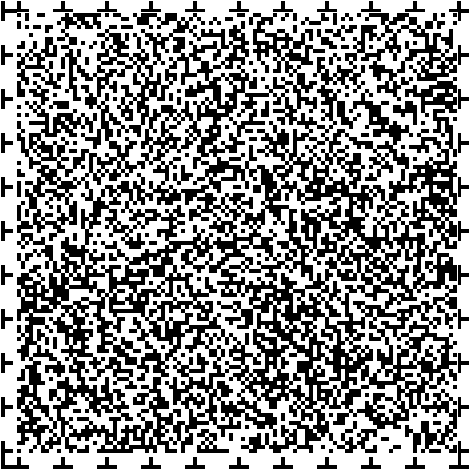 ＜障害者総合支援法（平成１７年法律第１２３号）抜粋＞(市町村障害福祉計画)第八十八条　市町村は、基本指針に即して、障害福祉サービスの提供体制の確保その他この法律に基づく業務の円滑な実施に関する計画(以下「市町村障害福祉計画」という。)を定めるものとする。２　市町村障害福祉計画においては、次に掲げる事項を定めるものとする。一　障害福祉サービス、相談支援及び地域生活支援事業の提供体制の確保に係る目標に関する事項二　各年度における指定障害福祉サービス、指定地域相談支援又は指定計画相談支援の種類ごとの必要な量の見込み三　地域生活支援事業の種類ごとの実施に関する事項制確保に関し必要な事項　　　　　　　（第３項以下　略）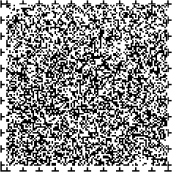    ２　計画の位置づけ本市においては、障害者基本法に基づき平成２７年２月に「第３次船橋市障害者施策に関する計画」を策定し、「障害の有無によって分け隔てられることなく、誰もが個人としての尊厳が重んじられ共生できる社会の実現」を目指し、「生活支援」「保健・医療」「教育、文化芸術活動・スポーツ、国際交流等」「雇用・就業、経済的自立の支援」「生活環境」「安全・安心」「差別の解消及び権利擁護の推進」の各分野について施策の推進を図ることとなっています。この計画の期間は、平成２７年度から平成３２年度までの６か年となっています。一方、障害者総合支援法において義務づけられた本計画は、障害福祉サービス、相談支援及び地域生活支援事業の体制の確保を目的とした計画で、「第３次船橋市障害者施策に関する計画」の下位計画に位置づけられます。主に、「第３次船橋市障害者施策に関する計画」の第１章「生活支援」と第４章「雇用・就業、経済的自立の支援」に記載されている就労の促進や社会参加の促進、自立支援の充実などを図るため、数値目標やサービスの見込み量を確保するための方策を定めるものです。【障害者施策に関する計画と障害福祉計画の関係図】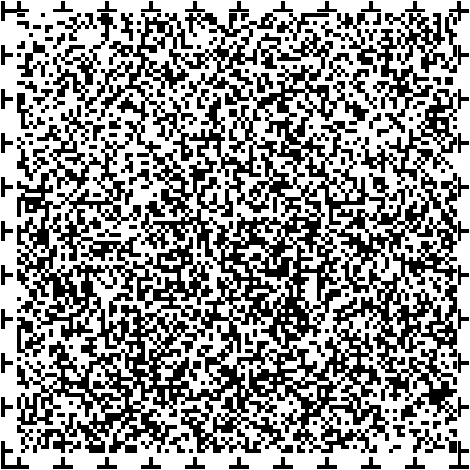 ３　計画に対する取り組み第３期障害福祉計画の策定以降、本市においては、障害のある人や障害のある子どもが、自立した日常生活や社会生活を営むことができるよう、さまざまな施策を推進してきました。第４期障害福祉計画においても、障害のある人をはじめ、幅広い関係者の参加を求めて意見の集約の場を設けるため、船橋市自立支援協議会及びその下部組織である課題別専門部会において意見聴取を行うとともに、市民の皆様の意見を反映させるためのパブリックコメントを実施し、本計画を地域の実情に即した実効性のあるものとするよう努めました。計画に対するこれまでの取り組み●地域で自立した生活を送るための施策地域生活への移行に際し、重要な役割を担うグループホームに対しては、それらを創設する事業者に対する整備費の補助に加え、運営費に対する補助を行っています。平成２６年度よりスプリンクラー等による補助を行うなど施設整備についての補助を拡充しております。またグループホームについては、消防法、建築基準法の課題があり、関係機関・関係部局と連携して問題解決に取り組んでいます。●一般就労を促進するための施策障害のある人の一般就労を促進するための中核となる機関として、社会福祉法人大久保学園が運営する「障害者就業・生活支援センター」を県の委託により設置しており、本市としては、支援員を1名増員するための補助を行い、身近な地域で雇用、福祉、教育等の関係機関と連携し、連絡調整を行いながら、就業及びこれに伴う日常生活、社会生活上の支援を一体的に行う同センターの機能強化を図ることで、より一層の一般就労の促進に努めました。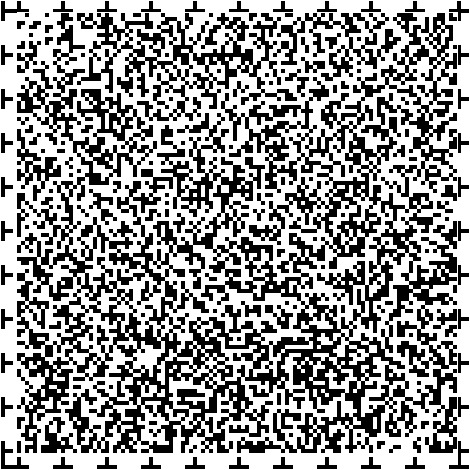 また、一般就労に向けた職場実習の機会を確保するための就業開拓事業を実施し、１名の職員が市内の事業所を訪問し、企業の障害のある人への理解の促進や一般就労に向けた職場実習先の確保に積極的に取り組みました。 ４　計画の期間本計画は、平成２７年度から平成２９年度までの３年間とします。ただし、計画期間中において、本計画の策定内容に大きく影響を及ぼす改正等があった場合には、必要に応じて計画の見直しを行います。「第３次船橋市障害者施策に関する計画」と「第４期船橋市障害福祉計画」との期間の整合性を図ることにより、両計画の一体的な実施を図ります。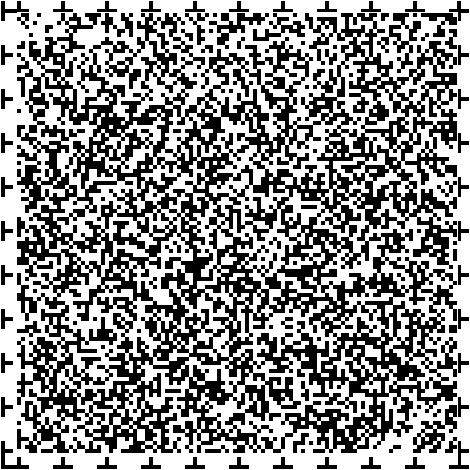 　 ５　計画の基本理念本計画の基本理念は、全ての国民が、障害の有無にかかわらず、等しく基本的人権を享有するかけがえのない個人として尊重されるよう、障害のある人や障害のある子どもの自立と社会参加を基本とする障害者基本法の理念を踏まえつつ、第１期から第３期障害福祉計画の理念と第３次船橋市障害者施策に関する計画との整合を図ったうえで、次に掲げる３点とします。（１）障害のある人や障害のある子どもの自己決定と自己選択の尊重障害の有無によって分け隔てられることなく、相互に人格と個性を尊重し合いながら共生する社会を実現するため、障害のある人や障害のある子どもが必要とする障害福祉サービスその他の支援を受けつつ、自立と社会参加の実現を図っていくことを基本として、障害福祉サービス、相談支援及び地域生活支援事業の提供体制の整備を進めます。（２）障害のある人や障害のある子どもに対する一元的なサービスの実施障害種別にかかわらず、障害のある人や障害のある子どもが必要とするサービスを利用できるよう、サービスの充実を図ります。また、発達障害や高次脳機能障害のある人については、従来から精神障害に含まれるものとしてサービスの給付の対象となっているところであり、その旨の周知を図ります。さらに、難病患者等についても、法に基づく給付の対象となっている旨の周知を図ります。（３）地域生活移行や就労支援などの課題に対応したサービス提供体制の整備障害のある人や障害のある子どもの自立支援の観点から、地域生活への移行や就労支援といった課題に対応したサービス提供体制を整えるとともに、障害のある人や障害のある子どもの生活を地域全体で支えるシステムを実現するため、身近な地域におけるサービス拠点づくり、ＮＰＯ法人などによるインフ　　　　　　ォーマルサービス（法律や制度に基づかない形で提供されるサービス）の提供　　　　　　　　　　など、地域の社会資源を最大限に活用し、基盤整備を進めます。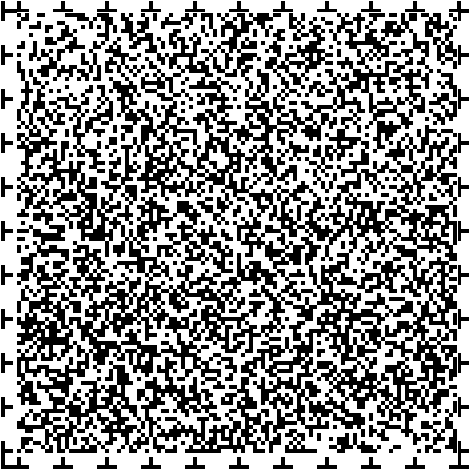 Ⅱ　障害福祉サービス・相談支援・地域生活支援事業・障害児通所支援及び障害児相談支援の内容「障害福祉サービス」、「相談支援」、「障害児通所支援」及び「障害児相談支援」は、国と地方公共団体が費用を負担し、障害の種別にかかわらず全国一律で共通に実施されています。本計画においては、障害福祉サービスを地域で暮らす障害のある人や障害のある子どもの生活を支える「訪問系サービス」、昼間の活動の場を提供する「日中活動系サービス」、夜間を過ごす住まいとそこでの支援を提供する「居住系サービス」に分類しています。地域生活支援事業については、障害者総合支援法第７７条において、本市が実施しなければならない事業として、理解促進研修・啓発事業、自発的活動支援事業、相談支援事業、成年後見制度利用支援事業、成年後見制度法人後見支援事業、意思疎通支援事業、日常生活用具給付等事業、手話奉仕員養成研修事業、移動支援事業、地域活動支援センター事業、専門性の高い意思疎通支援を行う者の養成研修事業、専門性の高い意思疎通支援を行う者の派遣事業、専門性の高い相談支援事業（障害児等療育支援事業）が定められております。また、上記の事業のほか、市町村の判断により、障害のある人や障害のある子どもが、自立した日常生活や社会生活を営むために必要な事業を実施することができると定められています。各サービス及び事業の内容は、以下の通りです。（１）訪問系サービス居宅介護（ホームヘルプ）ホームヘルパーが、自宅を訪問して、入浴、排せつ、食事等の介護、調理、洗濯、掃除等の家事、その他生活等に関する相談や助言など、生活全般にわたる援助を行います。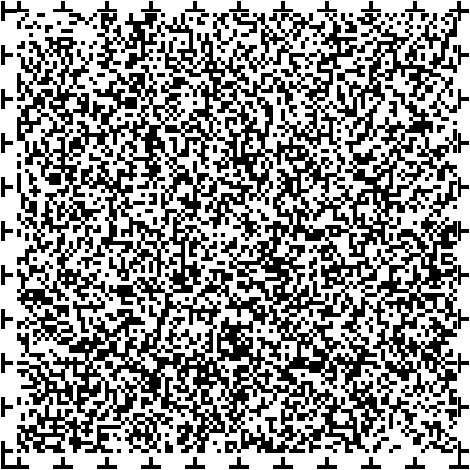 重度訪問介護常に介護を必要とする人に対して、ホームヘルパーが自宅を訪問し、入浴、排せつ、食事などの介護、調理、洗濯、掃除などの家事、その他生活等に関する相談や助言など、生活全般にわたる援助や外出時における移動中の介護を総合的に行います。同行援護視覚障害により、移動に著しい困難を有する人が外出する際、ご本人に同行し、移動に必要な情報の提供や、移動の援護、排せつ、食事等の介護のほか、ご本人が外出する際に必要な援助を適切かつ効果的に行います。行動援護知的障害や精神障害により、行動に著しい困難を有する人が行動する際、生じ得る危険を回避するために必要な援護、外出時における移動中の介護、排せつ、食事等の介護のほか、行動する際に必要な援助を行います。重度障害者等包括支援常に介護を必要とする人のなかでも、特に介護の必要度が高い人に対して、居宅介護、重度訪問介護、同行援護、行動援護、生活介護、短期入所などのサービスを包括的に提供します。（２）日中活動系サービス生活介護障害者支援施設などで、常に介護を必要とする人に対して、主に昼間において、入浴、排せつ、食事等の介護、調理、洗濯、掃除等の家事、生活等に関する相談・助言その他の必要な日常生活上の支援、創作的活動・生産活動の機会の提供のほか、身体機能や生活能力の向上のために必要な援助を行います。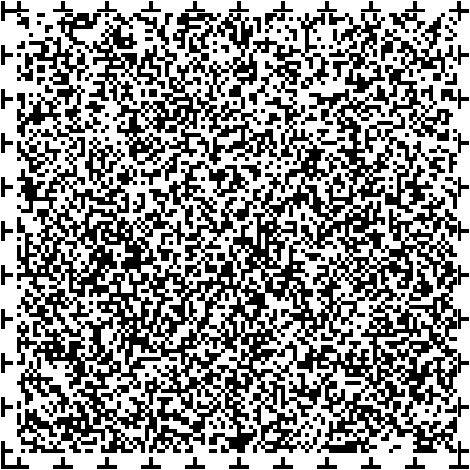 自立訓練（機能訓練・生活訓練）自立した日常生活や社会生活ができるよう、一定期間、身体機能又は生活能力の向上のために必要な訓練を行います。①自立訓練（機能訓練）では、障害のある人に対して、障害者支援施設、障害福祉サービス事業所または障害のある人の居宅において、理学療法、作業療法その他の必要なリハビリテーション、生活等に関する相談および助言などの支援を行います。②自立訓練（生活訓練）では、障害のある人に対して、障害者支援施設、障害福祉サービス事業所または障害のある人の居宅において、入浴、排せつ、食事等に関する自立した日常生活を営むために必要な訓練、生活等に関する相談および助言などの支援を行います。また、自立訓練（生活訓練）の対象者のうち、日中、一般就労や障害福祉サービスを利用している人等であって、地域移行に向けて一定期間、居住の場を提供して帰宅後における生活能力等の維持・向上のための訓練その他の支援が必要な障害のある人に対して、居室その他の設備を利用させるとともに、家事等の日常生活能力を向上するための支援、生活等に関する相談・助言などの必要な支援（宿泊型自立訓練）を行います。就労移行支援就労を希望する65歳未満の障害のある人に対して、生産活動や職場体験などの機会の提供を通じた就労に必要な知識や能力の向上のために必要な訓練、就労に関する相談や支援を行います。就労継続支援（Ａ型・Ｂ型）一般企業などでの就労が困難な人に、働く場を提供するとともに、知識及び能力の向上のために必要な訓練を行います。①就労継続支援Ａ型は、通常の事業所に就労することが困難な障害のある人に対して、雇用契約に基づく生産活動の機会の提供、知識および能力の向上のために必要な訓練などを行います。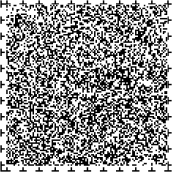 ②就労継続支援Ｂ型は、通常の事業所に雇用されることが困難な就労経験のある障害のある人に対し、生産活動などの機会の提供、知識および能力の向上のために必要な訓練などを行うサービスです。療養介護医療的ケアを必要とする障害のある人のうち常に介護を必要とする人に対して、主に昼間において病院で行われる機能訓練、療養上の管理、看護、医学的管理の下における介護及び日常生活上の世話を行います。 
また、療養介護のうち医療にかかわるものを療養介護医療として提供します。短期入所（ショートステイ）自宅で介護を行っている人が病気などの理由により介護を行うことができない場合に、障害のある人に障害者支援施設等に短期間入所してもらい、入浴、排せつ、食事のほか、必要な介護を行います。（３）居住系サービス共同生活援助（グループホーム）障害のある人に対して、主に夜間において、共同生活を営む住居で相談、入浴、排せつまたは食事の介護、その他の日常生活上の援助を行います。※平成26年4月より共同生活介護（ケアホーム）は共同生活援助（グループホーム）へ一元化されました。施設入所支援施設に入所する障害のある人に対して、主に夜間において、入浴、排せつ、食事等の介護、その他生活等に関する相談・助言のほか、日常生活上の支援を行います。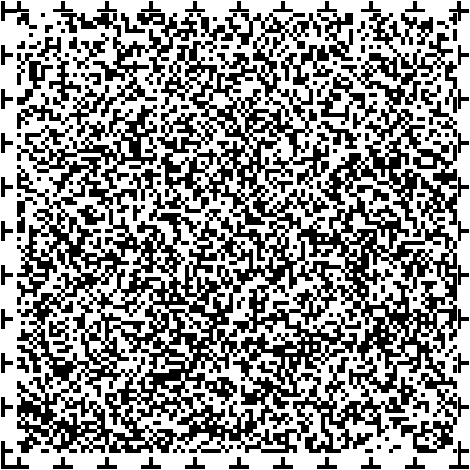   ２　指定相談支援障害者総合支援法第５条に規定されている指定相談支援は、生活全般の相談、情報提供、サービス利用計画の作成、サービス事業者との連絡調整、モニタリングなどを行うもので、後述する地域生活支援事業の相談支援事業とは区別されます。特定相談支援事業　　特定相談支援事業は、障害福祉サービスの利用申請時の「サービス等利用計画案」の作成、サービス支給決定後の連絡調整、「サービス等利用計画」の作成、作成された「サービス等利用計画」が適切かどうかモニタリング（効果の分析や評価）し、必要に応じて見直しを行う計画相談支援のほか、基本的な相談支援を行うサービスです。　一般相談支援事業　　一般相談支援事業は、障害者支援施設等に入所している人または精神科病院に入院している人等に対して、住居の確保や地域生活に移行するための活動に関する相談、外出時の同行、障害福祉サービスの体験的な利用支援など必要な支援を行う地域移行支援や、単身等で生活する障害のある人に対し、常に連絡がとれる体制を確保し、緊急に支援が必要な事態が生じた際に、緊急訪問や相談などの必要な支援を行う地域相談支援のほか、基本的な相談支援を行うサービスです。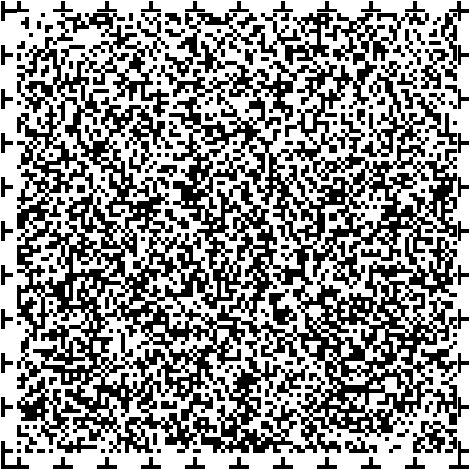 ３　地域生活支援事業※第４期計画における見込み量を設定した事業の内容になります。（１）理解促進研修・啓発事業障害のある人などが日常生活及び社会生活を営む上で生じる「社会的障壁」を除去するため、障害のある人などの理解を深める研修・啓発を通じて地域住民への働きかけを強化することにより、共生社会の実現を図ることを目的とした事業です。（２）自発的活動支援事業障害のある人などが自立した日常生活及び社会生活を営むことができるよう、障害のある人など、その家族、地域住民等による地域における自発的な取り組みを支援することにより、共生社会の実現を図ることを目的とした事業です。（３）相談支援事業障害者相談支援事業障害者相談支援事業は、市町村が、障害のある人などの福祉に関する各般の問題に対し、障害のある人などからの相談に応じ、必要な情報の提供及び助言その他の障害福祉サービスの利用支援等、必要な支援を行い、虐待の防止及びその早期発見のための関係機関との連絡調整その他の障害のある人などの権利擁護のために必要な援助（相談支援事業）を行う事業です。本市では市内社会福祉法人、ＮＰＯ法人、障害のある人及びその家族などから組織されている船橋福祉相談協議会に委託して、総合相談窓口「ふらっと船橋」において、障害の種別を問わず、障害のある人やその家族を対象とした相談業務を行っています。また、地域における相談支援の中核的な役割を担う、基幹相談支援センターと連携し、市内の相談支援体制の充実を図っています。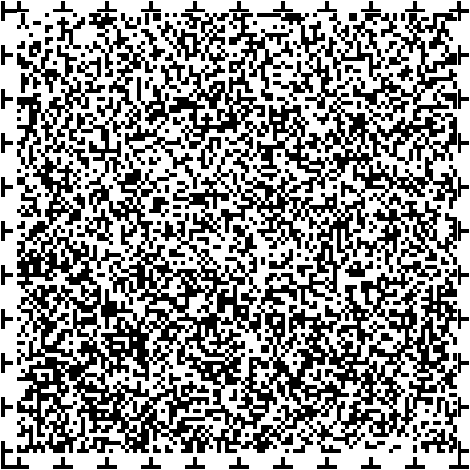 船橋市自立支援協議会船橋市自立支援協議会は、関係機関、関係団体、障害のある人及びその家族並びに障害者等の福祉・医療・教育又は雇用に関連する職務に従事する者その他の関係者（以下「関係機関等」という。）が相互の連絡を図ることにより、地域における障害のある人などへの支援体制に関する課題について情報を共有し、関係機関等の連携の緊密化を図るとともに、地域の実情に応じた体制の整備について　協議を行う場です。【船橋市自立支援協議会】　   【助言】【報告】基幹相談支援センター等機能強化事業基幹相談支援センター等機能強化事業は、障害者相談支援事業が適正かつ円滑に実施されるように、精神保健福祉士など専門的な資格を有する職員を配置し、相談支援機能の強化を図ることを目的とした事業です。住宅入居等支援事業　賃貸契約による一般住宅（公営住宅及び民間の賃貸住宅）への入居を希望しているが、保証人がいない等の理由により入居が困難な障害のある人等に対し、入居に必要な調整等に係る支援を行うとともに、家主等への相談・助言を通じて障害のある人等の地域生活を支援する事業です。（４）成年後見制度利用支援事業　障害福祉サービスの利用の観点から成年後見制度を利用することが有用であると認められる知的障害者又は精神障害者に対し、成年後見制度の利用を支援することにより、これらの障害のある人の権利擁護を図ることを目的とした事業です。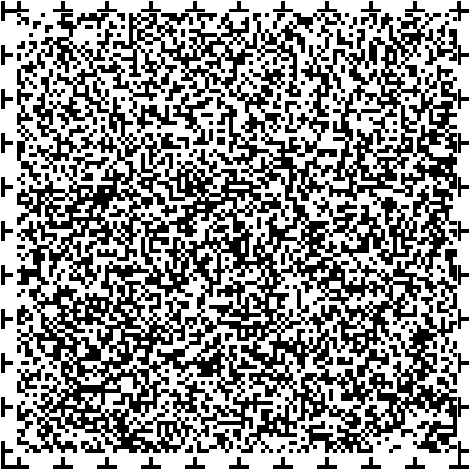 （５）成年後見制度法人後見支援事業　成年後見制度法人後見支援事業は、成年後見制度における後見等の業務を適正に行える法人を確保できる体制を整備するとともに、法人後見の活動を支援することで、障害のある人の権利擁護を目的とした制度です。（６）意思疎通支援事業本市では、意思疎通支援事業として、「船橋市福祉サービス公社」に委託して、手話通訳者派遣事業、手話通訳者設置事業、要約筆記者派遣事業、要約筆記者設置事業を実施しています。手話通訳者派遣事業は、聴覚や音声言語の機能障害のある身体障害者が、意思伝達の仲介者を得られないときに手話通訳者を派遣する事業です。手話通訳者設置事業は、手話通訳者が常駐し、聴覚や音声言語の機能障害のある身体障害者が、市の窓口などでの手話通訳や生活相談を受ける事業です。要約筆記者派遣事業は、手話による意思伝達が困難な聴覚障害者に、文字により、意思を伝達する要約筆記者を派遣する事業です。要約筆記者設置事業は、要約筆記者が常駐し、手話による意思伝達が困難な聴覚障害者に、市の窓口などでの文字により、意思を伝達する事業です。（７）日常生活用具給付等事業障害のある人などに対し、自立生活支援用具等の日常生活用具を給付又は貸与すること等により、日常生活の便宜を図り、その福祉の増進に資することを目的とした事業です。（８）手話奉仕員養成研修事業　手話で日常会話程度を行うのに必要な手話語彙及び手話表現技術を習得した者を養成し、意思疎通を図ることに支障がある障害のある人などの自立した日常生活又は社会生活を営むことができるようにすることを目的とした事業です。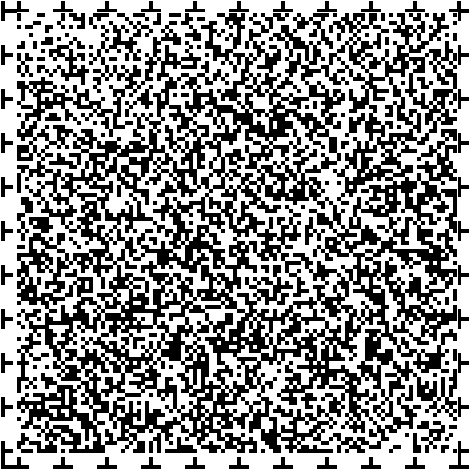 （９）移動支援事業移動支援事業は、屋外での移動が困難な障害のある人などについて、外出のための支援を行うことにより、地域における自立生活及び社会参加を促すことを目的とした事業です。本市では、個別的支援が必要な場合のマンツーマンでの支援である「個別支援」と複数の利用者に対する同時支援である「グループ支援」があります。支援の内容は、①社会生活上必要不可欠な外出の支援、②余暇活動などの社会参加のための外出の支援です。また、移動先での活動支援についても、移動支援事業としてサービスを提供しています。なお、移動支援事業の対象者のうち、視覚障害があり移動に著しい困難がある人へのサービスについては、障害福祉サービスの同行援護に位置付けられています。（１０）地域活動支援センター事業地域活動支援センター事業は、地域の実情に応じ、創作的活動又は生産活動の機会の提供、社会との交流の促進等の便宜を供与する地域活動支援センターの機能を充実強化し、もって障害のある人などの地域生活支援の促進を図ることを目的とした事業です。事業内容により、地域活動支援センターⅠ型、地域活動支援センターⅡ型、地域活動支援センターⅢ型に分けられます。地域活動支援センターⅠ型地域活動支援センターⅠ型は、創作的活動などの提供や社会との交流促進といった基礎的事業に加え、専門職員を配置し、医療・福祉と地域の社会基盤との連携強化のための調整、地域住民ボランティア育成、障害に対する理解促進を図るための普及啓発などの事業を行います。また、併せて相談支援事業を実施します。本市においては、「ＮＰＯ法人船橋こころの福祉協会」が指定管理者として「船橋市地域活動支援センター」（通称 オアシス）を運営しています。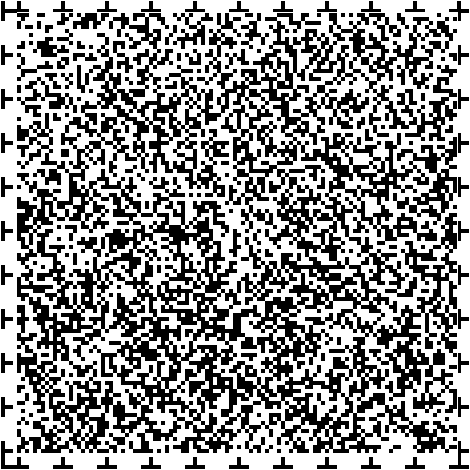 地域活動支援センターⅡ型地域活動支援センターⅡ型は、障害のある人の自立の促進、生活の質の向上などを図ることができるように、障害のある人やその介護者の身体状況とその置かれている環境などに応じて入浴、食事の提供、創作的活動、機能訓練、介護方法の指導、社会適応訓練、更生相談、レクリエーションなどを適切かつ効果的に行う事業です。本市においては、実施事業所はありません。地域活動支援センターⅢ型地域活動支援センターⅢ型は、障害のある人や障害のある子どもに対し創作的活動、生産活動の機会の提供などの支援を行う事業です。本市においては、平成２６年１０月１日現在で１１箇所が実施しています。（１１）専門性の高い意思疎通支援を行う者の養成研修事業手話通訳者、要約筆記者、盲ろう者向け通訳・介助員を養成することにより、聴覚や言語、音声の機能障害のため、意思疎通を図ることに支障がある障害のある人などの自立した日常生活を営むことができるようにすることを目的とした事業です。（１２）専門性の高い意思疎通支援を行う者の派遣事業特に専門性の高い意思疎通支援を行う者を派遣する体制を整備することにより、広域的な派遣や市町村での実施が困難な派遣等を可能とし、意思疎通を図ることが困難な障害のある人などが自立した日常生活を営むことができるようにすることを目的とした事業です（１３）専門性の高い相談支援事業障害児等療育支援事業は、在宅の重症心身障害児（者）、知的障害児（者）、身体障害児の地域における生活を支えるため、身近な地域で療育指導等が受けられる療育機能の充実を図るとともに、これらを支援する都道府県域の療育機能との　　　　重層的な連携を目的とした事業です。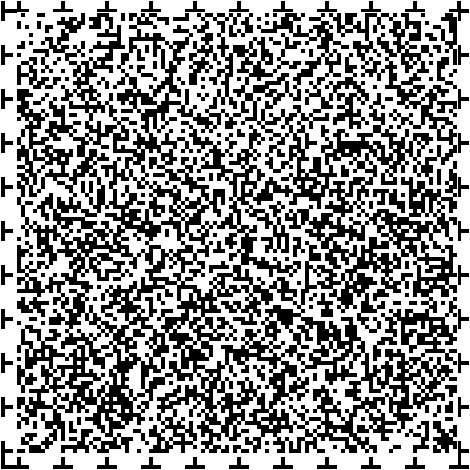 事業の内容は、訪問による療育指導、外来による専門的な療育相談・指導、療育機関等施設職員の療育技術指導です。本市では、委託により、社会福祉法人大久保学園の「大久保学園」、社会福祉法人さざんか会の「のまる」、「ゆたか福祉苑」、「けいよう」、株式会社ふくしねっと工房の「ワーカーズハウスぐらす」、ＮＰＯ法人にじと風福祉会の「にじと風」で実施しています。（１４）任意事業【日常生活支援】福祉ホーム事業福祉ホーム事業は、現に住居を求めている障害のある人につき、低額な料金で、居室その他の設備を利用させるとともに、日常生活に必要な便宜を供与することにより、障害のある人の地域生活を支援することを目的とした事業です。本市においては、社会福祉法人千葉県福祉援護会が指定管理者として「船橋市身体障害者福祉ホーム若葉」を運営しています。訪問入浴サービス事業　地域における身体障害者の生活を支援するため、訪問により居宅において入浴サービスを提供し、身体障害者の身体の清潔の保持、心身機能の維持等を図り、もって福祉の増進を図ることを目的とした事業です。生活訓練等事業　本市では、生活訓練等事業として、生活支援事業、中途失聴者・難聴者手話講習事業を実施しています。生活支援事業は障害のある人などに対して、日常生活上必要な訓練・指導等を行う事業です。中途失聴者・難聴者手話講習事業は、身体障害者手帳をもたない中途失聴者・難聴者に対し、手話講習会を開催し、手話の取得を促し、社会参加を促進する事業です。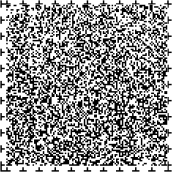 日中一時支援事業　日中一時支援事業は、障害のある人などの日中における活動の場を確保し、障害のある人の家族の就労支援及び障害のある人を日常的に介護している家族の一時的な休息を目的とした事業です。【社会参加支援】点字・声の広報等発行　文字による情報入手が困難な障害のある人などのために、点訳、音声訳その他障害のある人などにわかりやすい方法により、地方公共団体等の広報、視覚障害者等障害者関係事業の紹介、生活情報、その他障害のある人が地域生活をするうえで必要度の高い情報などを定期的又は必要に応じて適宜、障害のある人などに提供する事業です。自動車運転免許取得・改造助成　自動車運転免許の取得及び自動車の改造に要する費用の一部を助成する事業です。福祉リフトカー事業福祉リフトカー事業は、重度身体障害者及びねたきり高齢者の通院や会合等への参加の移動手段の一つとして福祉リフトカーの運行を行い、障害のある人の社会参加を容易にしています。リフトバス事業　身体障害者福祉センターにおいて、リフトバス１台、ワゴン１台を保有し、通所者の送迎やバス研修での使用を目的とした事業です。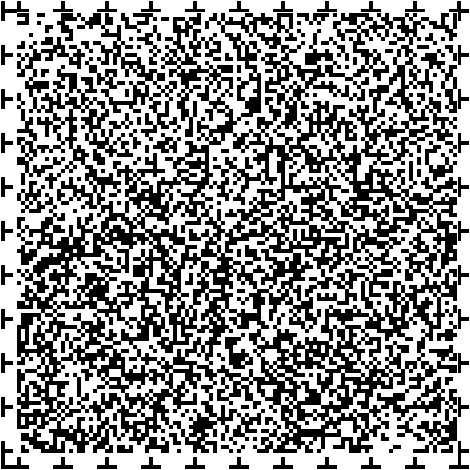 【就業・就労支援】更生訓練費給付事業更生訓練費給付事業とは、更生訓練費を支給することで社会復帰の促進を図ることを目的とした事業です。知的障害者職親委託事業知的障害者職親委託事業とは、知的障害者の自立・更生に熱意のある事業経営者などの職親に、障害のある人を預け、食住をともにする中で、生活指導・技能習得訓練を行い、障害のある人の自立を図る事業です【権利擁護支援】障害者虐待防止対応連絡会議　船橋市自立支援協議会設置運営要綱第８条の規定に基づき、障害者虐待の予防及び早期発見、虐待を受けた障害のある人の保護及び自立の支援並びに養護者に対する支援等を適切に実施することを目的とする事業です。【その他】障害者就業・生活支援センター　職業生活における自立を図るために就業及びこれに伴う日常生活の支援を必要とする障害のある人に対し、雇用、保健、福祉、教育等の関係機関との連携を図りつつ、身近な地域において必要な指導、助言その他の支援を行うことにより、その雇用の促進及び職業の安定を図る事業です。ジョブサポーター養成研修事業障害のある人の一般就労の支援に関する意識やスキルを高めることを目的とした研修事業です。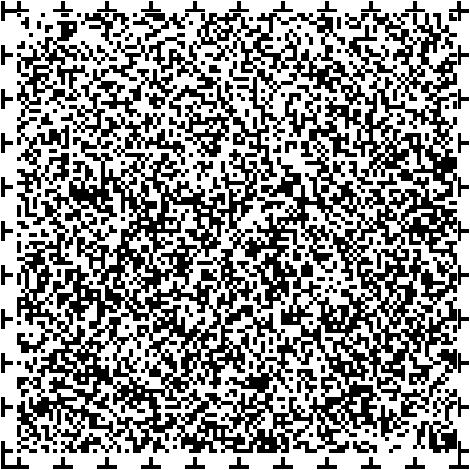 ４　障害児通所支援及び障害児相談支援児童発達支援障害のある子どもを通所させて、日常生活における基本的動作の指導、自活に必要な知識や技能の習得または集団生活への適応のための訓練を行います。福祉サービスを行う「福祉型」と福祉サービスに併せて治療を行う「医療型」があります。また、施設の基準に応じて「児童発達支援センター」と「児童発達支援事業所」に区別されます。放課後等デイサービス就学している障害のある子どもを通所させて、放課後や夏休み等に生活能力向上のために必要な訓練と社会との交流の促進を図り、放課後等の居場所づくりを行います。保育所等訪問支援障害のある子どもの指導経験のある児童指導員や保育士が、保育所などを訪問し、障害のある子どもや保育所などのスタッフに対し、集団生活に適応するための専門的な支援を行います。障害児相談支援児童福祉法第６条の２の２に規定されている障害児相談支援は、障害児通所支援利用申請時の「障害児支援利用計画」を作成します。また、作成された「障害児支援利用計画」が適切かどうかをモリタニング（効果の分析や評価）し、必要に応じて見直しを行います。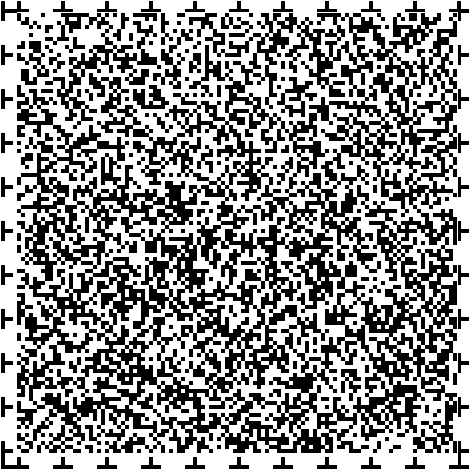 Ⅲ　障害福祉サービス等の提供による平成２９年度の目標値   「障害福祉サービス及び相談支援並びに市町村及び都道府県の地域生活支援事業の提供体制の整備並びに自立支援給付及び地域生活支援事業の円滑な実施を確保するための基本的な指針（平成１８年厚生労働省告示第３９５号）」に、障害福祉計画において必要な障害福祉サービスの量を見込むにあたっては、平成２９年度を目標年度として、目標を設定することが適当である旨が規定されています。本市では、第３期障害福祉計画の目標値に対する進捗状況を踏まえ、障害福祉サービス等の提供を通じて目指す平成２９年度における目標値をここにまとめました。（１）平成２５年度末で施設入所している者の地域生活への移行※　施設入所者数とは施設入所支援の利用者数となります。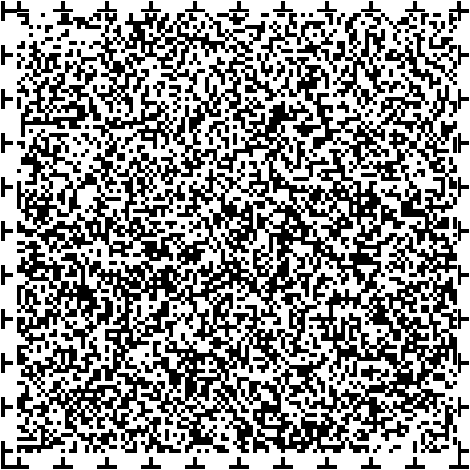 厚生労働省の指針では地域生活への移行の目標として、平成２５年度末に施設に入所している者が、平成２９年度末までに１２％以上地域生活に移行することを目標の基本としています。本市においては、平成１７年１０月１日時点での施設入所者３５２人が平成２５年度末までに４８人地域に移行したことから、これらを考慮して、平成２５年度末の施設入所者が、平成２９年度までに地域生活に移行する人数については１９人（６％）と見込んでいます。（２）施設入所者数の削減※　施設入所者数とは施設入所支援の利用者数となります。厚生労働省の指針では施設入所者数の削減の目標として、平成２５年度末の施設入所者数を平成２９年度末までに４％以上削減することを目標の基本としています。本市においては施設入所支援の利用について需要があり、その削減は困難であると考えることから、施設入所者の削減数については０人（０％）と見込んでおります。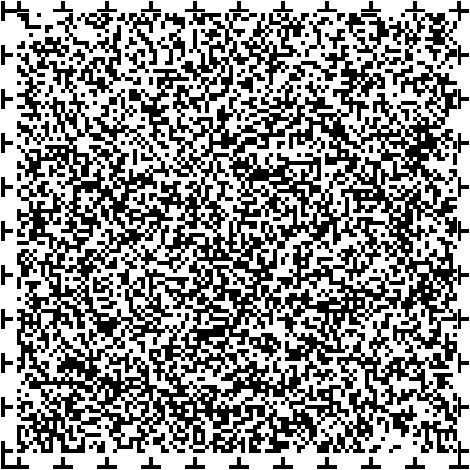 福祉施設の入所者の地域生活への移行に向けた主な取り組み・ 地域生活への移行に際し重要な役割を担っているグループホームを整備、運営する事業者に対し引き続き補助を行い、グループホームの創設や安定的な運営のため支援を行います。なお、グループホームについては、建築基準法において、建築物の用途は「寄宿舎」とされておりますが、市内にある中古の戸建住宅を活用したグループホームの多くは、「一般住宅」のままであり、これらのグループホームについては、スプリンクラー設置等を行うなど、「寄宿舎」への用途変更を行い建築基準法に適合させていく必要があります。また、消防法上においても避難が困難な障害のある人を入居させるグループホームについては、平成２７年４月（既存住居については平成３０年４月）よりスプリンクラーの設置が義務付けられるなど、グループホームの防火体制について整備を行う必要があります。これらの対応の一環として、平成２６年度よりグループホームにスプリンクラー設置の補助を行うなど、グループホームに対する補助を拡充しています。今後も関係機関・関係部局と連携してこれらの問題の解決を図ります。・ 障害者週間記念事業などの啓発活動を通じて、市民の障害に対する理解の促進に努めます。・ 地域生活への移行に際し必要不可欠なサービスである短期入所については、今後の需要増へ対応するために、事業者等に向けて働きかけを行うなど、受け入れ先の確保に向けて取り組みます。・ 地域生活への移行後も、継続的な自立と社会参加を実現させるために、市や相談支援事業者等の関係機関が連携して、地域定着に対する支援体制の充実に努めます。・ 上記の取り組みのほか、第３次船橋市障害者施策に関する計画に記載されている地域移行のための施策の推進について取り組んでいきます。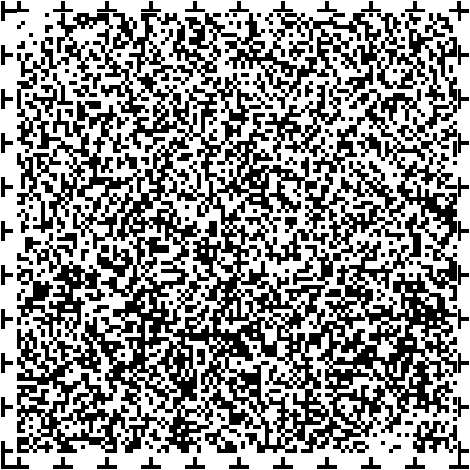 厚生労働省の指針では地域生活支援拠点等の整備について、平成２９年度末までに各市町村又は各圏域に少なくとも一つを整備することを目標の基本としています。　地域生活支援拠点等とは障害のある人の地域生活を支援する機能の集約を行う拠点等とされ、グループホーム又は障害者支援施設に地域生活支援の機能を集約し付加した拠点、またはそれらを地域における複数の機関が分担して機能を担う体制とされています。今後詳細が示され次第でその整備についての検討を行っていきます。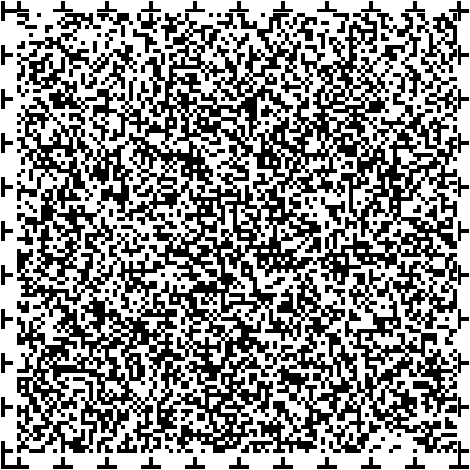 一般就労移行者数の項目における福祉施設とは、８ページ及び9ページの生活介護、自立訓練（機能訓練、生活訓練（宿泊型自立訓練を含む））、就労移行支援、就労継続支援（A型、B型）を行う事業所です。厚生労働省の指針において、平成２９年度の年間一般就労移行者数は、平成２４年度の年間一般就労移行者数の２００％（本市に当てはめると１１８人）以上を目標としており、本市の平成２４年度の年間一般就労移行者数は５９人となっています。本市においては、市内施設や「障害者就業・生活支援センター」による障害のある人の就労に向けた取組みなどにより、平成２３年度に４１人、平成２４年度に５９人、平成２５年度には８０人と、一般就労移行者数は着実に伸びてきています。第４期計画における平成２９年度の年間一般就労移行者数については、過去の一般就労移行者数の伸びを加味し、平成２４年度数値の２７１％である１６０人と見込んでいます。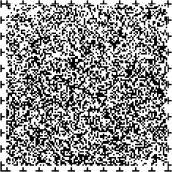 厚生労働省の指針では、平成２９年度末における就労移行支援事業の利用者は平成２５年度末の就労移行支援事業の利用者の6割以上増加した人数（本市に当てはめると２８２人以上）を目標としています。第４期計画における平成２９年度末の就労移行支援事業利用見込者数は、過去の就労移行支援事業の利用者数の伸び率を加味し、３０７人（１７４％）と見込んでいます。厚生労働省の指針では、平成２９年度末における就労移行支援事業利用者のうち、就労移行率が３割以上の事業所を全体の５割以上とすることを目標としており、本市においても、厚生労働省の指針と同様に、平成２９年度末における就労移行支援事業のうち、就労移行率が３割以上の事業所を全体の５割以上と見込んでいます。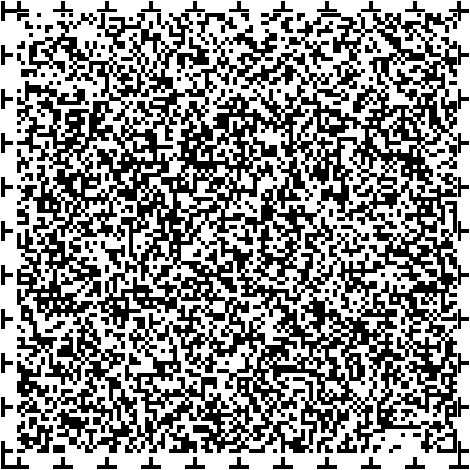 福祉施設から一般就労への移行に向けた取り組み障害のある人の一般就労を促進するための中核となる機関として、社会福祉法人大久保学園が運営する「障害者就業・生活支援センター」を県の委託により設置しております。本市としては、支援員を1名増員するための補助を行い、身近な地域で雇用、福祉、教育等の関係機関と連携し、連絡調整を行いながら、就業及びこれに伴う日常生活の支援を一体的に行う同センターの機能強化を図ることで、より一層の一般就労の促進に努めました。県の委託により、障害のある人の就業に対する支援を実施している「障害者就業・生活支援センター」に対し、障害のある人の一般就労を支援するための支援員増員のための補助を引き続き行います。船橋公共職業安定所と、障害者雇用促進合同面接会を共催し、就職を希望する障害のある人と求人者が一堂に会する機会を提供し、一般就労への移行を促進します。一般就労に向けた職場実習の機会を確保し、就労への円滑化と雇用機会の拡大を促進するため、職場実習を受け入れた事業主に対して引き続き奨励金を交付します。障害のある人の雇用を容易にし、一般就労の促進を図るため、障害のある人を雇用した事業主に対して引き続き奨励金を交付します。上記の取り組みのほか、第３次船橋市障害者施策に関する計画に記載されている一般就労のための施策の推進ついて取り組んでいきます。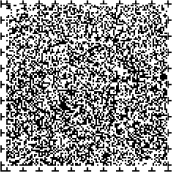 ４　国の指針における目標値「障害福祉サービス及び相談支援並びに市町村及び都道府県の地域生活支援事業の提供体制の整備並びに自立支援給付及び地域生活支援事業の円滑な実施を確保するための基本的な指針（平成１８年厚生労働省告示第３９５号）」における平成２９年度における目標値は、以下の通りです。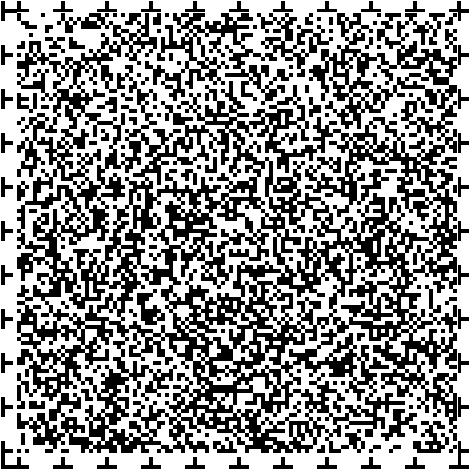 Ⅳ　障害福祉サービス等の見込み量及び見込み量確保のための方策  １　指定障害福祉サービス（１）訪問系サービス第３期計画の見込み量及び実績　（※　各サービスの内容については７ページ及び８ページを参照）　訪問系サービスについては、第３期計画において平成２３年１０月１日より新たに障害福祉サービスに位置づけられた同行援護を加え、平成２３年度までの実績に基づいて見込み量を設定しました。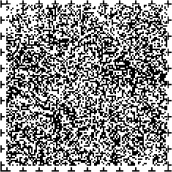 平成２５年度における訪問系サービスの支給時間及び支給人数は、居宅介護及び重度訪問介護について、実績が見込み量を上回っています。同行援護及び行動援護についてはおおむね見込みどおりの実績となっています。　重度障害者等包括支援については、平成２５年度も利用はありませんでした。　全体としては、障害のある人の増加に伴い増加傾向となっています。第４期計画の見込み量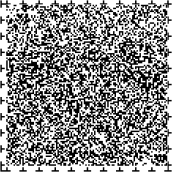 第４期計画においては、平成２６年度までの実績に基づいて見込み量を設定しています。居宅介護、重度訪問介護、同行援護、行動援護については、いずれのサービスも地域での自立した生活を支えるうえで必要不可欠なサービスであり、今後もその需要は増加していくと考えられることから、延べ時間数及び人数については今後も増加すると見込んでいます。重度障害者等包括支援については、これまで利用実績がなく、今後も利用は見込めない状況となっています。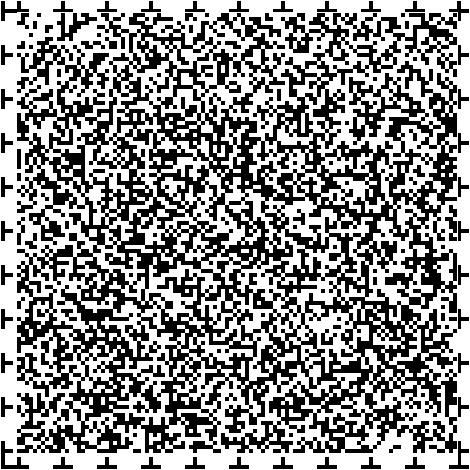 （２）日中活動系サービスⅠ日中活動系サービスのうち、短期入所、療養介護のサービス見込み量を日中活動系サービスⅠにまとめています。第３期計画の見込み量及び実績（※　各サービスの内容については１０ページを参照）第３期計画においては、短期入所については過去の実績をもとに見込み量を設定しました。また療養介護については対象者が限定されているため伸びが見込めないものとして見込み量を設定しました。短期入所については延べ日数、人数ともに見込みを上回る実績となっています。　療養介護については、平成２４年４月１日に施行された児童福祉法の改正の影響で、平成２４年度より見込み量を大幅に上回る実績となっています。平成２４年度から比較すると横ばいの実績となっています。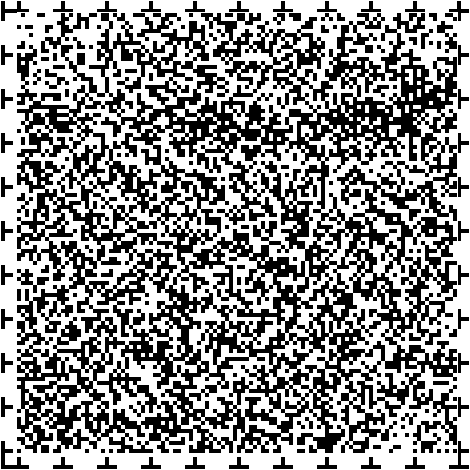 第４期計画の見込み量短期入所の見込み量については今後も増加するものと見込んでおります。療養介護については、見込み量については現状と同程度と見込んでおります。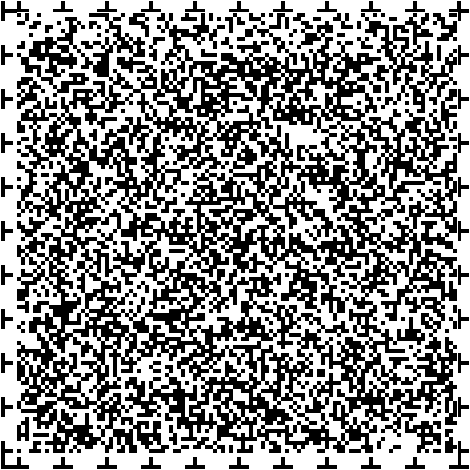 （３）日中活動系サービスⅡ日中活動系サービスのうち、生活介護、自立訓練（機能訓練）、自立訓練（生活訓練）のサービス見込み量を日中活動系サービスⅡにまとめています。第３期計画の見込み量及び実績（※　各サービスの内容については８ページ及び9ページを参照）第３期計画においては、旧法施設の指定を受けている福祉施設等が平成２３年度中には全て新体系サービスへ移行することや、過去の支給人数と支給日数の伸びを加味して見込み量を設定しました。平成25年度の実績は、自立訓練（機能訓練）は見込みを下回っており、自立訓練（生活訓練）については見込みを上回っています。　なお、自立訓練（生活訓練）には宿泊型自立訓練も含まれています。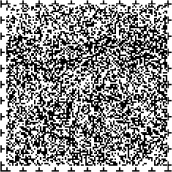 第４期計画の見込み量第４期計画においては、生活介護・自立訓練（生活訓練）については過去の実績からサービスの見込量については増加していき、自立訓練（機能訓練）のサービスの見込み量については現状と同程度と見込んでおります。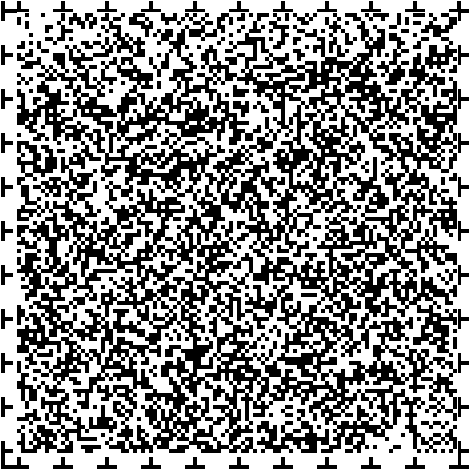 （４）日中活動系サービスⅢ日中活動系サービスのうち、就労移行支援、就労継続支援Ａ型、就労継続支援Ｂ型のサービス見込み量を日中活動系サービスⅢにまとめています。第３期計画の見込み量及び実績（※　各サービスの内容については９ページを参照）第３期計画においては、旧法施設の指定を受けている福祉施設等が平成２３年度中には全て新体系サービスへ移行することから、過去の支給人数と支給日数の実績を加味しつつ見込み量を設定しました。　平成２５年度の実績は、就労移行支援、就労継続支援Ａ型が見込みを大きく上回っており、就労継続支援B型についてはほぼ見込み通りとなっています。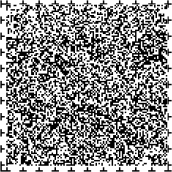 第４期計画の見込み量第４期計画においては、過去の実績を加味し見込み量を設定しました。就労移行支援、就労継続支援A型、就労継続支援B型とも今後も利用実績が増加していくと見込んでおります。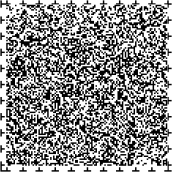 （５）居住系サービス第３期計画の見込み量及び実績（※　各サービスの内容については１０ページを参照、平成２６年４月より共同生活介護は共同生活援助に一元化されています。）第３期計画においては、旧法入所施設が、平成２３年度中には全て施設入所支援に移行することから、旧法入所施設及び施設入所支援の過去の支給人数と支給日数の実績を考慮し見込み量を設定しました。グループホーム等については、新規施設が増えていることから、支給人数についても増加すると見込みました。施設入所支援については、過去の支給人数の実績から、今後も微減していくものとして見込みました。平成２５年度のグループホームの実績は見込みを上回っており、施設入所支援については見込みを下回っております。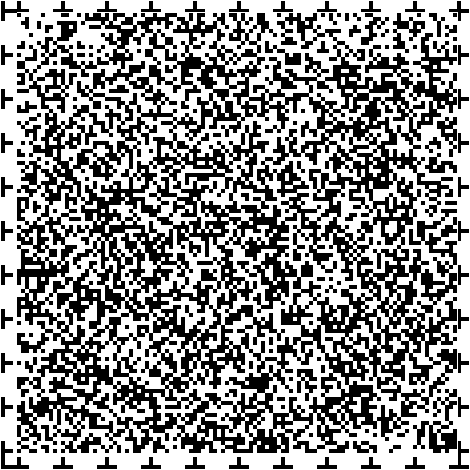 第４期計画の見込み量第４期計画においては、グループホームについては過去の実績からサービスの見込み量は増加すると見込んでおります。施設入所支援の利用については需要があることから、見込み量については現状と同程度と見込んでおります。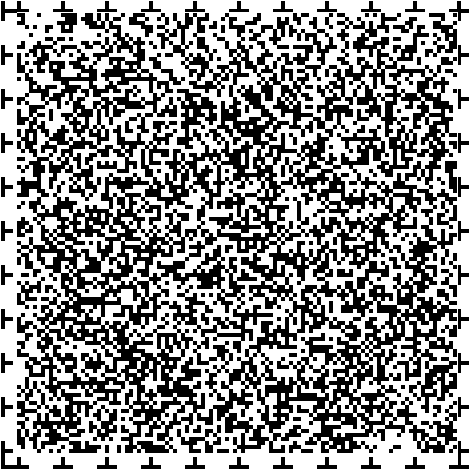 【見込み量確保のための方策等】訪問系サービスの需要について増大が予想されることから、事業者に対しては、市の実情や国の動向に関する説明会を行い、サービス提供体制の整備を図っていきます。短期入所については、需要増に対応するため、市内の社会福祉法人等で構成されている「船橋市障害福祉施設連絡協議会」に対して、受け入れ先の確保に向けた働きかけを行うほか、事業者が整備を行う際には、その整備費について補助を行ってまいります。船橋市自立支援協議会の課題別専門部会などにおいて、本市において必要な日中活動系サービスについて検討を行い、障害のある人の様々なニーズに対応した日中活動の場の確保に努めるとともに、事業者に対し各種研修への参加を働きかけ、専門的人材の確保やサービスの質の向上に努めていきます。障害者就労施設等の受注の機会を確保するための調達方針を定め、就労継続支援事業所などからの物品等の調達の推進のほか、販売のためのスペースの確保等、障害のある人の自立及び就労の促進に資する取り組みについても総合的な支援をするよう、努めていきます。千葉県内の福祉施設の授産活動の活性化のための事業を実施している「千葉県就労事業振興センター」について千葉県、千葉市、柏市と共に運営費を負担し、千葉県内全域の自治体を対象とした官公需受注の窓口を設置することで、障害のある人の自立を支えるための安定的な仕事の確保に努めていきます。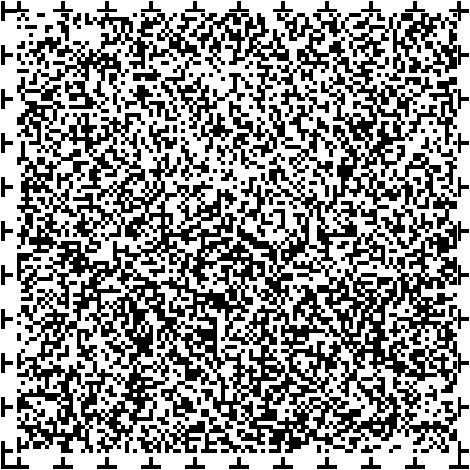 【見込み量確保のための方策等】グループホームについては、これまで実施してきたグループホームを運営・整備する事業者に対する補助を引き続き行い、グループホームの創設や安定的な運営のための支援に取り組みます。グループホームの創設については、地域住民の障害に対する理解が不可欠であることから、障害者週間記念事業などの啓発活動を通じて、市民の障害に対する理解の促進に努め、地域移行の推進を図ります。また、グループホームについては、消防法、建築基準法の課題がありますが、関係機関、関係部局と連携を図り、問題解決に取り組みます。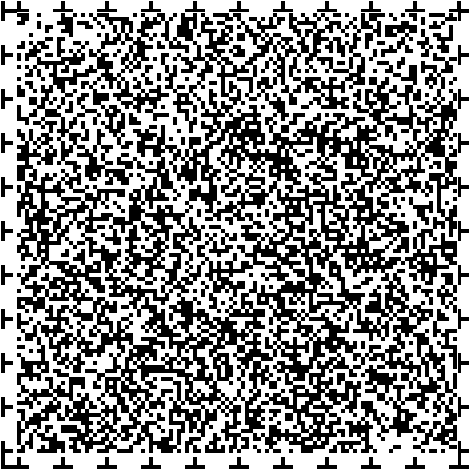 ２　指定相談支援 第３期計画の見込み量及び実績（※　指定相談支援の内容については１１ページを参照）地域移行支援と地域定着支援は、平成２４年度より、それまで国庫補助事業として行われていた精神障害者地域移行・地域定着支援事業の一部が個別給付化された事業です。第３期計画においては、精神障害者地域移行・地域定着支援事業の本市の利用人数が平成２３年１０月時点で７名であったことなど、これまでの実績を加味して見込み量を設定しました。計画相談支援は障害福祉サービスの利用計画の作成等を行う事業です。第3期計画においては、自ら計画を作成できる人についてはセルフプランや介護保険サービスと障害福祉サービスの両方を利用する場合で、介護保険制度のケアプランで足りる場合には、必ずしも利用計画の作成を必要としないことなどを考慮し、見込み量を設定しました。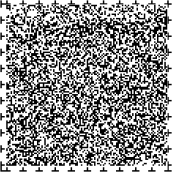 第４期計画の見込み量第４期計画においては、地域移行支援については現状と同程度の利用があると見込んでおります。地域定着支援について、現在利用実績はありませんがその必要性から今後利用が生じると見込んでおります。計画相談支援については、障害福祉サービスの利用計画をセルフプランで作成していた人が相談支援を利用しての作成に移行するなどを考慮して見込み量を設定しております。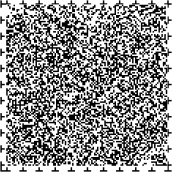 【見込み量確保のための方策等】計画相談支援の利用の推進として、利用者に対しては、ホームページや障害福祉のしおり、ケースワーカーなどを通じて周知を行い、障害のある人や障害のある子どもとその家族に対する相談支援の充実に努めていきます。サービス等利用計画の作成を行う指定特定相談支援事業所の整備に当たっては、相談支援事業所の集まりである、「船橋障害者相談支援事業所連絡協議会」、社会福祉法人で構成されている「船橋市障害福祉施設連絡協議会」、NPO法人等で構成される「船橋障がい者地域福祉連絡会」と連携を図りながら、指定特定相談支援事業所の整備に取り組みます。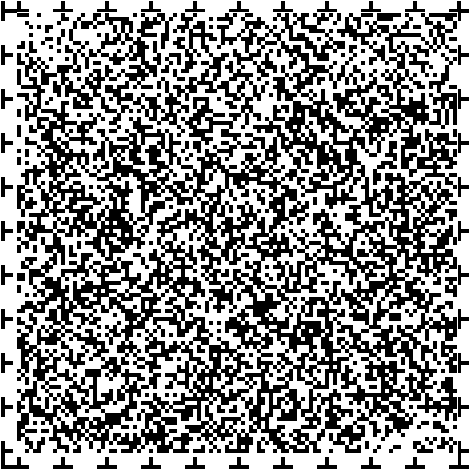 １．第３期計画の見込み量及び実績（１）相談支援事業　第３期計画の見込み量と実績障害者相談支援事業については、総合相談窓口「ふらっと船橋」において、障害種別ごとの相談事業者等と連携を図りながら、各種相談を行いました。船橋市自立支援協議会については、全体会のほか、その下部組織として課題別専門部会を設置し、福祉の分野だけでなく保健、医療、教育、就労等の関係する分野と連携し、幅広い視点から地域の障害福祉について検討しました。基幹相談支援センターについては、総合窓口センター「ふらっと船橋」を設置しています。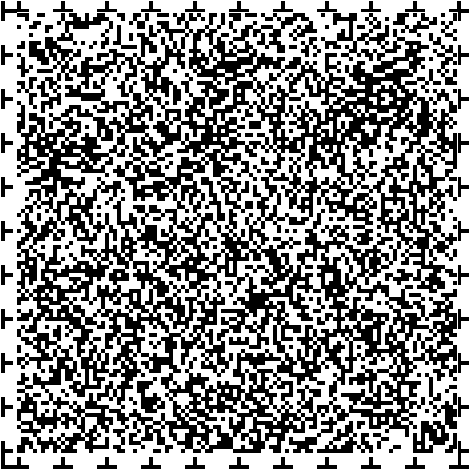 基幹相談支援センター等機能強化事業については、平成２５年度より精神保健福祉士を障害福祉課に１名追加し、２名の配置によりノウハウの蓄積の少なかった精神障害の分野に関して、専門的知識に基づく障害理解の推進を図りました。　成年後見制度利用支援事業については、後見人等への報酬の助成を受けた５名が対象となっています。「船橋市成年後見支援センター」への平成２５年度の相談件数は延べ１，１９５件となっているため、成年後見制度への必要性は高まっていると考えられます。障害児等療育支援事業については、「大久保学園」、「のまる」、「ゆたか福祉苑」、「けいよう」、「ワーカーズハウスぐらす」、「にじと風」の６施設において、施設の有する機能を活用して相談や指導を実施しました。（２）コミュニケーション支援事業　第３期計画の見込み量及び実績第３期計画において、手話通訳者派遣事業、手話通訳者設置事業、要約筆記者派遣事業については、聴覚障害のある人が増加していることや、社会参加の機会が増えていることを考慮し、伸びを見込んで設定しました。手話通訳者派遣事業については、平成２４年度及び平成２５年度の派遣件数の実績が、年々増加してはいるものの、見込量を下回っています。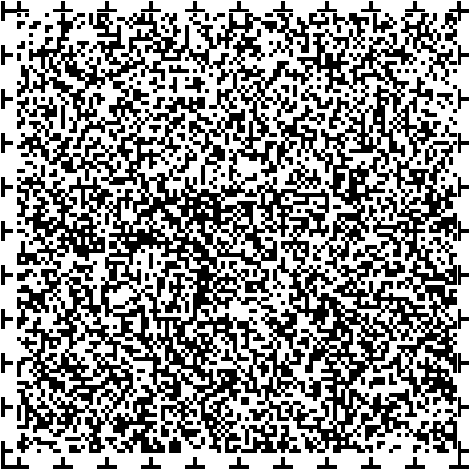 手話通訳者設置事業については、相談件数の実績が年々減少しており、見込み量を下回っています。要約筆記者派遣事業については、平成２４年度及び平成２５年度の要約筆記者数の実績が見込み量を下回っています。派遣件数の実績は、年々増加しており、実績が見込み量を上回っています。（３）日常生活用具給付等事業　第３期計画の見込み量及び実績第３期計画において、平成２6年度における排泄管理支援用具については、直腸・ぼうこう機能障害のある人の増加に伴い、年間延べ給付件数は１１,１５２件と見込んで設定しました。それ以外の用具については、おおむね現状を維持するものとして、介護・訓練支援用具が２１件、自立生活支援用具が１０３件、在宅療養等支援用具が７８件、情報・意思疎通支援用具が６８件、居宅生活動作補助用具（住宅改修費）が１３件と見込んで設定しました。介護・訓練支援用具及び居宅生活動作補助用具（住宅改修費）については、平成２５年度の実績が見込み量を上回っています。自立生活支援用具については、年々増加しており、平成２５年度の実績が見込み量を上回っています。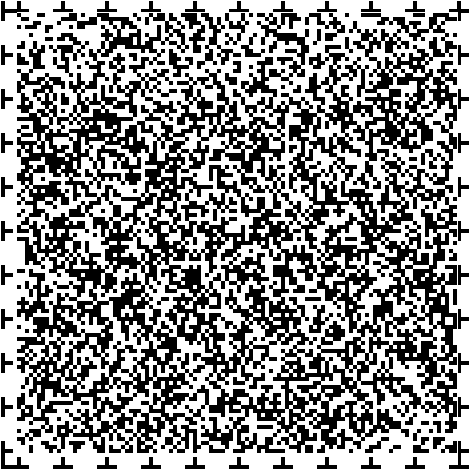 在宅療養等支援用具については、耐用年数が長く、給付件数については年度により増減する傾向にあることから、平成２３年度、平成２４年度については、実績が見込み量を下回っています。情報・意思疎通支援用具については、年々増加しており、実績が見込み量を上回っています。排泄管理支援用具については、平成２５年度の実績が見込み量を下回っているものの、年々増加しています。　居宅生活動作補助用具（住宅改修費）については、平成２５年度の実績が見込み量を下回っています。なお、各用具ごとの品目は、次のとおりです。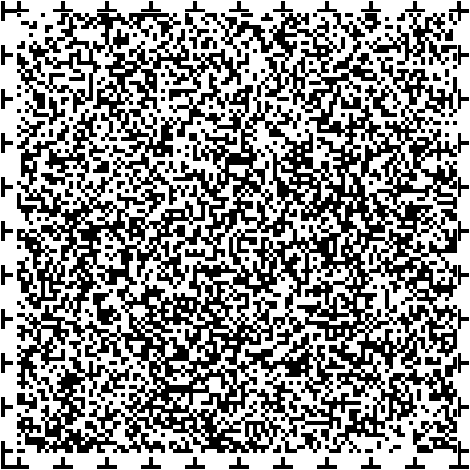 （４）移動支援事業　第３期計画の見込み量及び実績第3期計画において、平成２6年度における移動支援事業の月間利用者数は３３４人、月間延べ利用時間は４,６２８時間と見込みました。また、移動支援事業を実施する事業所については、７７箇所になると見込みました。実績では、実施箇所数は増加しており、平成２５年度は見込み量を上回っています。月間利用者数は精神障害や知的障害のある人の利用が増えたため、見込み量を上回りましたが、月間延べ利用時間については年々減少しており、見込み量を下回っています。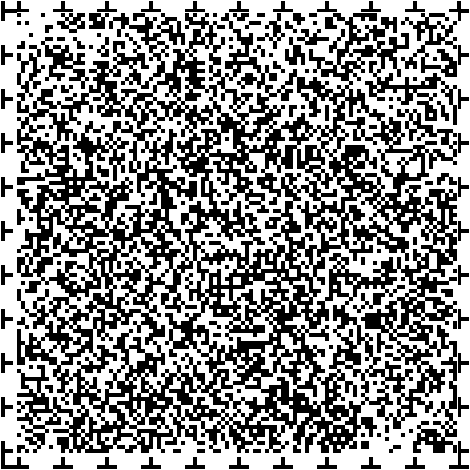 （５）地域活動支援センター事業　第３期計画の見込み量及び実績第3期計画においては、平成２6年度における地域活動支援センターの実施事業所数、月間利用人数はそれぞれ、Ⅰ型が１箇所、103人、Ⅱ型が０箇所、7人、Ⅲ型が１0箇所、172人と見込みました。Ⅰ型については、平成２５年度の月単位の利用人数実績が減少しているものの、年単位の延べ利用人数実績は増加しています。Ⅱ型については、市内においては実施事業所がありませんが、市外にある事業所に通所の実績がありました。Ⅲ型については、平成２５年度の市内事業所の利用人数１２１人、市外事業所の利用人数９人となっています。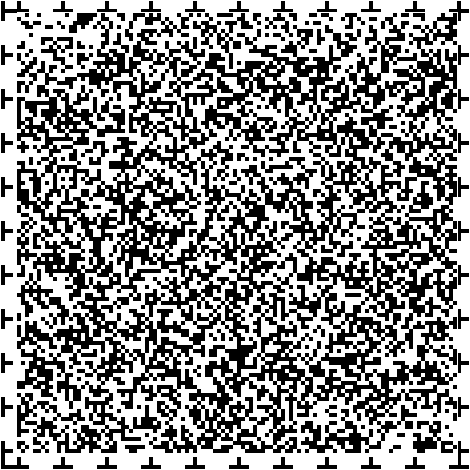 （６）その他の事業　第３期計画の見込み量及び実績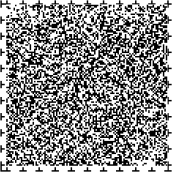 第3期計画における本市が実施するその他の事業のサービス見込み量については、過去の実績を加味し、設定しました。訪問入浴サービス事業については、年々増加しているものの、実績が見込みを下回っています。日中一時支援事業については、年々増加しているものの、実績が見込みを下回っています。施設入所者就職支度金給付事業については、年々増加しており、実績が見込み量を上回っています。生活訓練等事業については、年々増加しており、平成２５年度の実績が見込み量を上回っています。手話通訳者養成事業については、研修開催数の実績が見込み量を下回っています。また、要約筆記者養成事業については、平成２５年度は講師不在により実施できませんでした。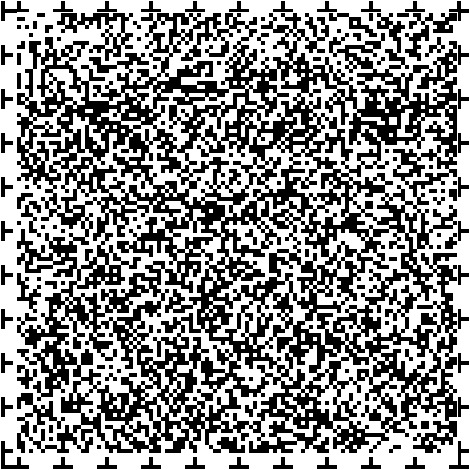 その他の地域生活支援事業については、実績はほぼ横ばいとなっています。２．第４期計画の見込み量及び見込み量確保のための方策（１）理解促進研修・啓発事業　　第４期計画の見込み量（※各事業の内容については１２ページを参照）第４期計画においては、理解促進研修・啓発事業として、教室開催事業、福祉体験事業、障害者週間記念事業、補助犬セミナー事業、地域交流事業の実施を見込んでいます。（２）自発的活動支援事業（２）自発的活動支援事業　　第４期計画の見込み量（※各事業の内容については１２ページを参照）第４期計画においては、自発的活動支援事業として、ボランティア養成事業、館外事業、障害福祉ボランティア事業、障害福祉団体補助金交付事業の実施を見込んでいます。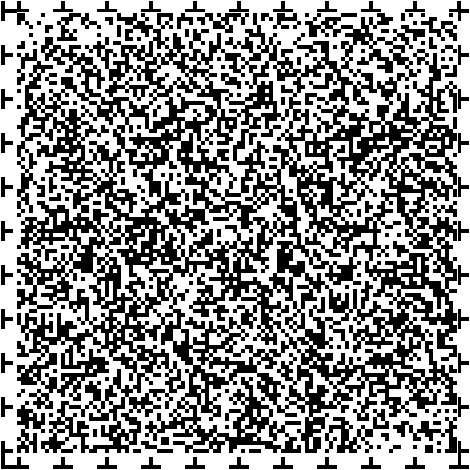 （３）相談支援事業（３）相談支援事業　第４期計画の見込み量（※各事業の内容については１２ページ、１３ページを参照）（第３期計画の実績は、４５ページを参照）第４期計画においては、過去の実績を踏まえ、現状と同様の実績を見込んでいます。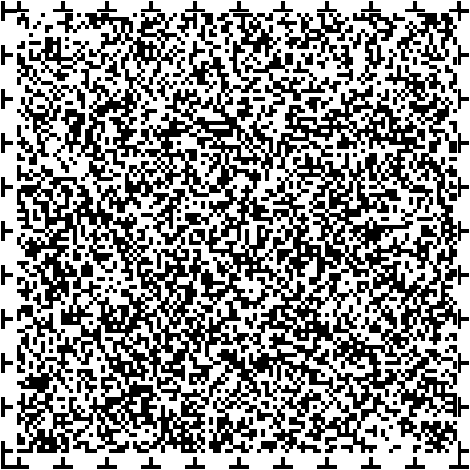 【見込み量確保のための方策等】障害者相談支援事業については、基幹相談支援センター「ふらっと船橋」を中心としたネットワークの構築に引き続き取り組むとともに、市内の相談支援体制の充実を図っていきます。自立支援協議会については、全体会及び課題別専門部会において、地域における障害のある人への支援体制に関する課題について情報を共有し、地域の実情に応じた体制の整備について引き続き協議を行っていきます。（４）成年後見制度利用支援事業　第４期計画の見込み量（※各事業の内容については１３ページを参照）（第３期計画の実績は４５ページを参照）成年後見制度利用支援事業については、平成２６年度の実績を加味し、増加していくものとして見込んでいます。（５）成年後見制度法人後見支援事業　第４期計画の見込み量（※各事業の内容については１４ページを参照）成年後見制度法人後見支援事業については、過去の実績を踏まえ、今後も事業を実施していくものとして見込んでいます。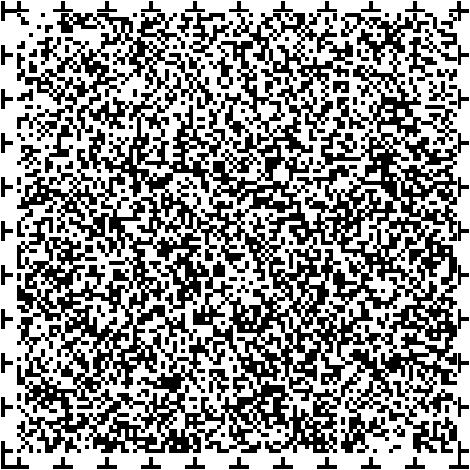 【見込み量確保のための方策等】成年後見制度利用支援事業、成年後見制度法人後見支援事業については、成年後見支援センターによる法人後見等の受託や成年後見制度に関する電話相談による成年後見制度の利用を推進していきます。また、必要となる費用を負担することが困難な人に対し、その費用の全部又は一部を助成することにより成年後見制度の利用を促進していきます。（６）意思疎通支援事業　第4期計画の見込み量（※各事業の内容については１４ページを参照）（第３期計画の実績は、４６ページを参照）第4期計画では、第3期計画の実績を踏まえ、各事業の見込み量を設定しています。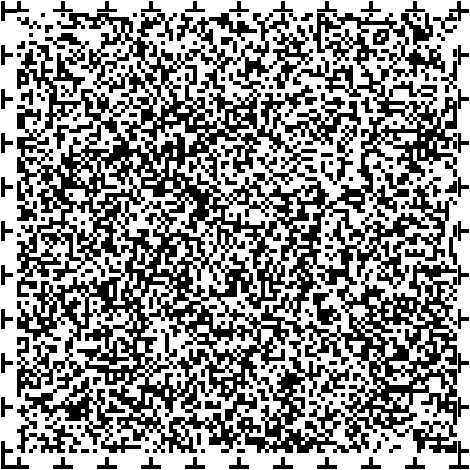 手話通訳者派遣事業は、おおむね現状を維持するものとして見込んでいます。手話通訳者設置事業の通訳者登録数はおおむね現状を維持していくものとして見込んでいますが、相談件数は、過去の実績から、減少していくものと見込んでいます。要約筆記者派遣事業の要約筆記者数はおおむね現状を維持するものとして見込んでいますが、派遣件数は、過去の実績から、増加していくものと見込んでいます。要約筆記者設置事業は、平成２５年度から実施しており、設置業務件数は平成２５年度と同様の数値を見込んでいます。【見込み量確保のための方策等】聴覚障害者の社会活動、社会参加を支援するため、引き続き手話通訳者及び要約筆記者の育成を図るとともに、手話通訳者及び要約筆記者のイベントなどへの派遣を積極的に行い、手話通訳者及び要約筆記者の活動の場の拡大に努めます。（７）日常生活用具給付等事業　第４期計画の見込み量（※各事業の内容については１４ページを参照）（第３期計画の実績は、４７ページを参照）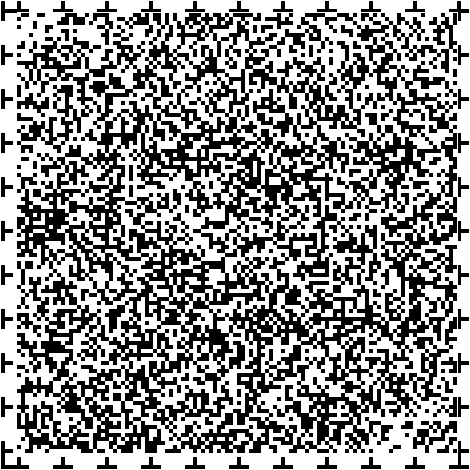 第４期計画においては、第３期計画の実績などを踏まえ、見込み量を設定しました。排泄管理支援用具については、直腸・ぼうこう機能障害のある人の増加に伴い、給付件数も増加していくものとして見込んでいます。また、自立生活支援用具、情報・意思疎通支援用具についても、増加していくものとして見込んでいます。【見込み量確保のための方策等】用具についての情報収集や、利用者に対して十分な説明をすることにより、サービス内容の理解を図り適切な給付に努めます。また、医療機関等との連携により、障害の特性に応じた用具の給付に努めます。（８）手話奉仕員養成研修事業　第４期計画の見込み量（※各事業の内容については１４ページを参照）第４期計画では、過去の実績を踏まえ、平成２９年度の見込み量を設定しました。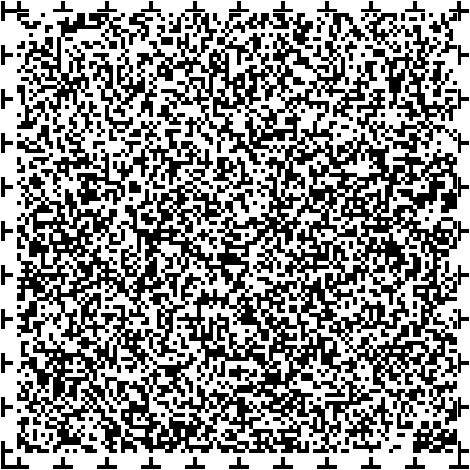 （９）移動支援事業　第４期計画の見込み量（※各事業の内容については１５ページを参照）（第３期計画の実績は、４９ページを参照）第4期計画では、過去の実績を踏まえ、平成２９年度の見込み量を設定しました。【見込み量確保のための方策等】障害のある人が安心して外出できるよう、利用者に対し、サービスを提供できる事業者の情報や制度の内容を周知し、移動支援事業者等と連携して、移動支援事業の利用促進を図っていきます。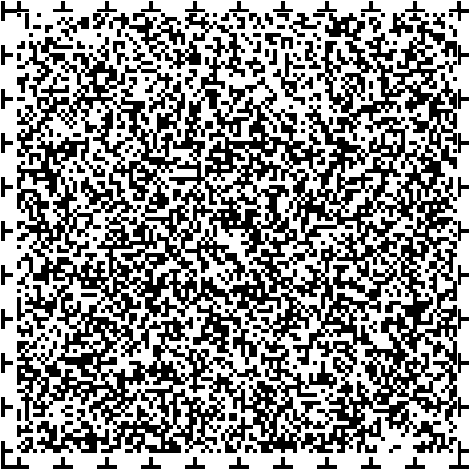 （１０）地域活動支援センター事業　第4期計画の見込み量（※各地域活動支援センターの内容については１５ページ、１６ページを参照）（第3期計画の実績は、５０ページを参照）第4期計画では、Ⅰ型及びⅡ型については、過去の実績を踏まえ、現在の利用実績をほぼ維持するものとして設定しました。Ⅲ型については、平成２9年度見込み量は１１箇所、１３3人と見込みました。【見込み量確保のための方策等】地域活動支援センターの運営の安定化を図るため、今後も運営費の補助を継続していきます。地域活動支援センター等で働いている障害のある人の工賃は、未だ低い水準にあり、工賃の引き上げを図る必要があります。そのことから、庁内において地域活動支援センター等が扱う商品や役務について周知を行うことで、官公需の促進を図るとともに、「千葉県就労事業振興センター」を通じて、地域活動支援センター等で製造する商品の販路・受注拡大等に努め、商品開発や利用者の工賃アップの支援をしていきます。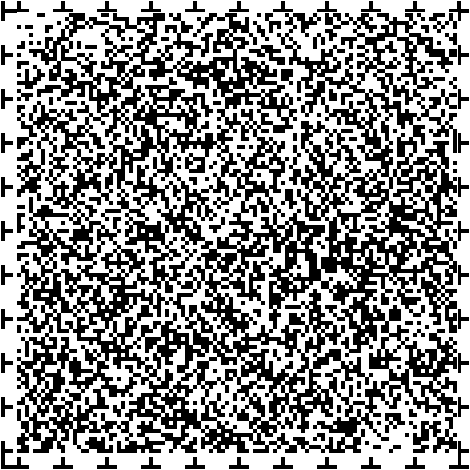 （１１）専門性の高い意思疎通支援を行う者の養成研修事業　第４期計画における見込み量（※各事業の内容については１６ページを参照）第４期計画においては、過去の実績を踏まえ、各事業の見込み量を設定しました。（１２）専門性の高い意思疎通支援を行う者の派遣事業　第４期計画における見込み量（※各事業の内容については１６ページを参照）第4期計画においては、過去の実績を踏まえ、各事業の見込み量を設定しました。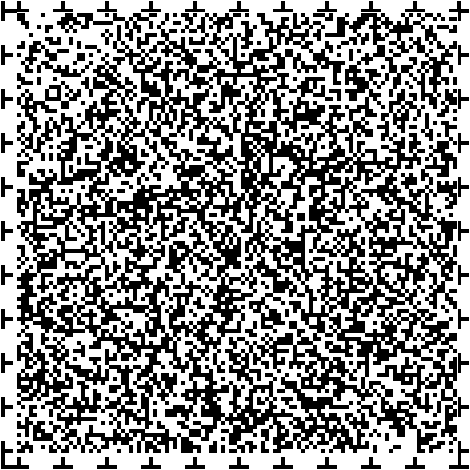 （１３）専門性の高い相談支援事業第4期計画の見込み量（※各事業の内容については１６ページを参照）第４期計画においては、過去の実績を踏まえ、各事業の見込み量を設定しました。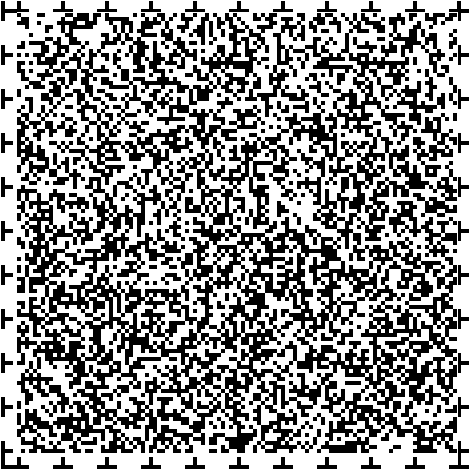 （１４）任意事業　第４期計画における見込み量【日常生活支援】（※各事業の内容については１７、１８ページを参照）（第3期計画の実績は、５１ページを参照。中途失聴者・難聴者手話講習事業は第４期計画からの新規事業）【社会参加支援】（※各事業の内容については１８ページを参照。第3期計画の実績は、５２ページを参照。福祉リフトカー事業、リフトバス事業は第４期計画より追加）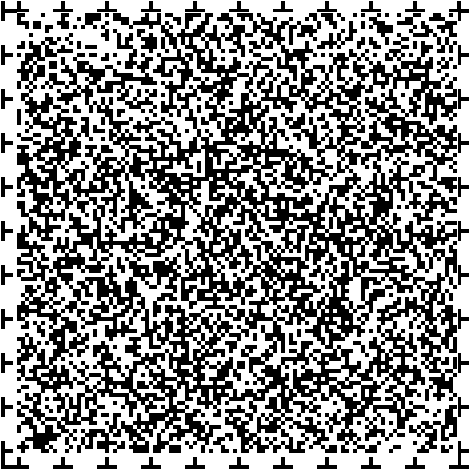 【就業・就労支援】（※各事業の内容については１９ページを参照、第3期計画の実績は、５１ページを参照）【権利擁護支援】（※各事業の内容については１９ページを参照）【その他】　（※各事業の内容については１９ページを参照）第４期計画においては、第３期計画の実績を踏まえ、必要と思われる見込み量を設定しました。　日中一時支援事業については、障害のある人や障害のある子どもの増加に伴い、今後も需要増が見込まれることから、利用は増えていくものと見込みました。福祉リフトカー事業については、第３期計画の実績を踏まえ、利用者数は増えていくものと見込みました。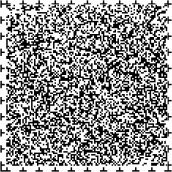 障害者虐待防止対策支援事業については、障害者虐待防止対応連絡会議を実施していくものと見込みました。　障害者就業・生活支援センターについては、実施箇所数は引き続き、１箇所と見込みました。利用者については、今後も増加していくものと見込みました。それ以外の事業については、今後も現状を維持していくものとして見込みました。【見込み量確保のための方策等】日中一時支援事業については、需要増へ対応するため、事業者及び利用者に対して制度の周知と事業内容の説明を十分に行い、サービス提供体制の整備やサービス利用の促進に努めます。　その他の事業についても、障害のある人や障害のある子どもが、地域で自立した生活が営めるよう、また社会参加の促進が図られるよう推進していきます。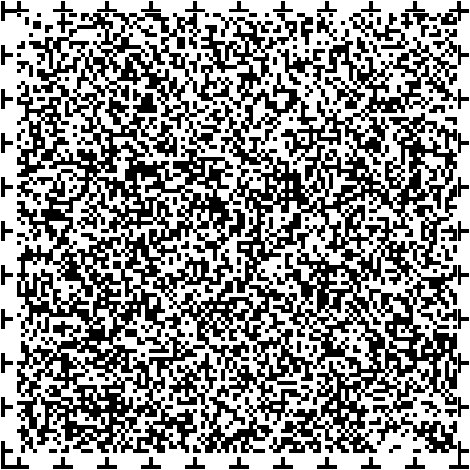 Ⅵ　障害児通所支援及び障害児相談支援の見込み量及び見込み量確保のための方策  １　障害児通所支援及び障害児相談支援平成２４年度からの見込み量及び実績（※　各サービスの内容については２０ページを参照）平成２４年４月の児童福祉法の改正により、障害児通所支援及び障害児相談支援の実施主体が市町村となったことにより、平成２４年度からの実績を掲載しました。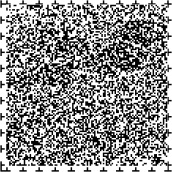 ※見込みにつきましては、第３期障害福祉計画に記載されていないため、実績のみ３月現在を記載しました。第４期計画の見込み量第４期計画においては、平成２６年度までの実績に基づいて見込み量を設定しています。見込み量については、障害児通所支援等を行うためには、必要な支援と考えられることから増加すると見込んでいます。【見込み量確保のための方策等】障害児通所支援等については、利用見込みが増大されることから、事業者に対して、国の動向や他の子育て支援施策等との緊密な連携を図り、支援体制の整備を図っていきます。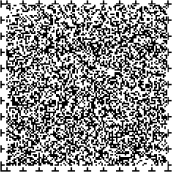 Ⅶ　障害福祉計画の推進国では、平成２４年６月に「地域社会における共生の実現に向けて新たな障害保健福祉施策を講ずるための関係法律の整備に関する法律」が成立し、「障害者自立支援法」を「障害者の日常生活及び社会生活を総合的に支援するための法律（障害者総合支援法）」とする、障害福祉サービス等の対象となる障害者の範囲に難病患者等を含む、共同生活介護（ケアホーム）の共同生活援助（グループホーム）への一元化などの改正が行われています。新たな制度の実施にあたっては、障害のある人や障害のある子どもが必要とするサービスを受けられるよう、制度の周知を行い、円滑な事業の実施やサービスの適切な利用を促進します。地域の相談支援の中核的な役割を担う基幹相談支援センターである「ふらっと船橋」、市の担当部局、関係行政機関、保健医療機関、教育機関、福祉施設、事業者団体及び障害者団体などの連携によるネットワークの構築に引き続き取り組むとともに、障害福祉サービスや地域生活支援事業の円滑な実施と障害福祉計画の推進体制の強化に努めます。毎年度、計画の達成状況の点検と評価を行います。この点検・評価をもとに、計画推進のための新たな施策を検討していきます。また、計画作成時には、船橋市自立支援協議会や市民に対して、意見聴取を行います。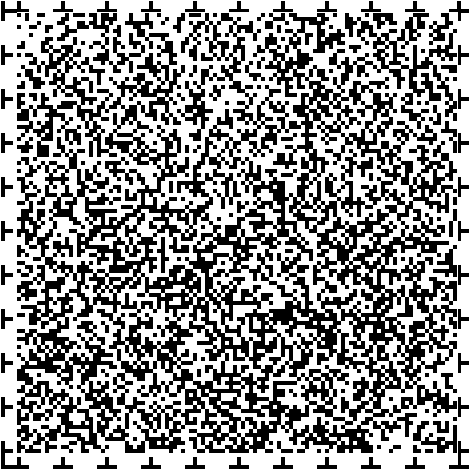 ２４年度２５年度２６年度２７年度２８年度２９年度３０年度３１年度３２年度項目項目数値数値考え方平成２５年度末施設入所者数（Ａ）平成２５年度末施設入所者数（Ａ）２９１人―平成２９年度末施設入所者数（Ｂ）平成２９年度末施設入所者数（Ｂ）２７２人平成２５年度末の施設入所者数のうち継続して平成２９年度末までに施設に入所している者の数目標値地域生活
移行数（Ｃ）１９（６％）人（％）施設から地域生活に移行する人数（（Ａ－Ｂ）／Ａ）項目項目数値数値考え方平成２５年度末施設入所者数（Ａ）平成２５年度末施設入所者数（Ａ）２９１人―平成２９年度末施設入所者数（Ｂ）平成２９年度末施設入所者数（Ｂ）２９１人平成２９年度末に施設に入所している者の数目標値削減見込み（C）０（０）人（％）入所者の削減数（（Ａ－Ｂ）／Ａ）項目数値数値考え方平成２４年度の年間一般就労移行者数（Ａ）５９人平成２４年度において福祉施設を退所し、一般就労した者の数平成２９年度の年間一般就労移行者数（Ｂ）１６０
(２７１)人
(%)平成２９年度において福祉施設(※)から一般就労に移行した者の数（Ｂ／Ａ）項目数値数値考え方平成２５年度末の就労移行支援事業の利用者数（C）１７６人　　　　　　―平成２９年度末の就労移行支援事業の利用者数（D）３０７（１７４）人
（％）（D／C）項目数値数値考え方平成２９年度末における就労移行率が３割以上の割合50％平成２９年度末における就労移行支援事業所のうち、就労移行率が３割以上の割合　項　　　　　　　目　項　　　　　　　目　項　　　　　　　目目　　標　　値1福祉施設の入所者の地域生活への移行①　平成２５年度末で施設入所している者の地域生活への移行平成２５年度末に施設に入所している者が、平成２９年度末までに１２％以上地域生活に移行②施設入所者数の削減平成２５年度末の施設入所者数を平成２９年度末までに４％以上削減２地域生活支援拠点等の整備地域生活支援拠点等の整備について、平成２９年度末までに各市町村又は各圏域に少なくとも一つを整備する３就労移行の促進①福祉施設から一般就労への移行一般就労する者を平成２４年度の一般就労への移行実績の２倍以上②就労移行支援事業の利用者平成２５年度末における就労移行支援事業の利用者数を平成２９年度末までに６割以上増加②就労移行支援事業の利用者平成２５年度末における就労移行支援事業の利用者数を平成２９年度末までに６割以上増加③事業所ごとの就労移行率就労移行率が３割以上の事業所を平成２９年度までに全体の５割以上③事業所ごとの就労移行率就労移行率が３割以上の事業所を平成２９年度までに全体の５割以上③事業所ごとの就労移行率就労移行率が３割以上の事業所を平成２９年度までに全体の５割以上単位２４年度２４年度２５年度２５年度２６年度２６年度単位支給決定利用支給決定利用支給決定利用居宅介護時間／月見込み18,424―19,707―20,990―居宅介護時間／月実績18,6417,54823,7608,052――居宅介護人数／月見込み560―599―638―居宅介護人数／月実績577343649399――重度訪問介護時間／月見込み8,694―8,832―8,970―重度訪問介護時間／月実績9,3055,68110,2796,200――重度訪問介護人数／月見込み63―64―65―重度訪問介護人数／月実績60406239――同行援護時間／月見込み7,800―8,050―8,300―同行援護時間／月実績7,5292,0138,1162,326――同行援護人数／月見込み156―161―166―同行援護人数／月実績1529216899――行動援護時間／月見込み2,385―2,531―2,678―行動援護時間／月実績2,5851,0672,613988――行動援護人数／月見込み65―69―73―行動援護人数／月実績68446943――重度障害者等包括支援時間／月見込み0―0―0―重度障害者等包括支援時間／月実績0000――重度障害者等包括支援人数／月見込み0―0―0―重度障害者等包括支援人数／月実績0000――単位２７年度２７年度２８年度２８年度２９年度２９年度単位支給決定利用支給決定利用支給決定利用居宅介護時間／月見込み24,8969,34027,13610,18029,56811,100居宅介護人数／月見込み778467848509924555重度訪問介護時間／月見込み10,9206,90011,2327,05011,5447,200重度訪問介護人数／月見込み704672477448同行援護時間／月見込み8,8692,4849,1142,5539,4082,622同行援護人数／月見込み181108186111192114行動援護時間／月見込み3,3121,2473,3121,2473,3121,247行動援護人数／月見込み694369436943重度障害者等包括支援時間／月見込み000000重度障害者等包括支援人数／月見込み000000単位２４年度２４年度２５年度２５年度２６年度２６年度単位支給決定利用支給決定利用支給決定利用短期入所日数／月見込み12,047―12,224―12,402―短期入所日数／月実績12,48480113,4131,271――短期入所人数／月見込み814―826―838―短期入所人数／月実績8367388592――療養介護日数／月見込み93―93―93―療養介護日数／月実績1,0201,0201,023957――療養介護人数／月見込み3―3―3―療養介護人数／月実績34343３31――単位２７年度２７年度２８年度２８年度２９年度２９年度単位支給決定利用支給決定利用支給決定利用短期入所日数／月見込み14,3551,20014,9251,24815,5251,296短期入所人数／月見込み9571009951041,035108療養介護日数／月見込み930930930930930930療養介護人数／月見込み303030303030単位２４年度２４年度２５年度２５年度２６年度２６年度単位支給決定利用支給決定利用支給決定利用生活介護日数／月見込み17,618―17,848―18,078―生活介護日数／月実績16,80814,37017,66614,783――生活介護人数／月見込み766―776―786―生活介護人数／月実績764723803757――自立訓練（機能訓練）日数／月見込み598―598―598―自立訓練（機能訓練）日数／月実績462161299148――自立訓練（機能訓練）人数／月見込み26―26―26―自立訓練（機能訓練）人数／月実績21131310――自立訓練（生活訓練）日数／月見込み1,357―1,357―1,357―自立訓練（生活訓練）日数／月実績1,4341,2591,7741,418――自立訓練（生活訓練）人数／月見込み59―59―59―自立訓練（生活訓練）人数／月実績63597472――単位２７年度２７年度２８年度２８年度２９年度２９年度単位支給決定利用支給決定利用支給決定利用生活介護日数／月見込み19,84915,16220,44715,61821,06816,093生活介護人数／月見込み863798889822916847自立訓練（機能訓練）日数／月見込み253154253154253154自立訓練（機能訓練）人数／月見込み111111111111自立訓練（生活訓練）日数／月見込み2,2541,8622,5992,1472,9902,470自立訓練（生活訓練）人数／月見込み9898113113130130単位２４年度２４年度２５年度２５年度２６年度２６年度単位支給決定利用支給決定利用支給決定利用就労移行支援就労移行支援日数／月見込み3,496―3,726―3,956―就労移行支援就労移行支援日数／月実績4,2682,5365,1062,520――就労移行支援就労移行支援人数／月見込み152―162―172―就労移行支援就労移行支援人数／月実績194145222154――A型就労継続支援日数／月見込み621―736―851―A型就労継続支援日数／月実績7485071,150708――A型就労継続支援人数／月見込み27―32―37―A型就労継続支援人数／月実績34265040――B型就労継続支援日数／月見込み8,326―8,901―9,476―B型就労継続支援日数／月実績8,2065,4919,2925,905――B型就労継続支援人数／月見込み362―387―412―B型就労継続支援人数／月実績373307404340――単位２７年度２７年度２８年度２８年度２９年度２９年度単位支給決定利用支給決定利用支給決定利用就労移行支援就労移行支援日数／月見込み6,9463,7127,9814,2729,1774,912就労移行支援就労移行支援人数／月見込み302232347267399307A型就労継続支援日数／月見込み1,7719722,1621,1882,6451,458A型就労継続支援人数／月見込み7754946611581B型就労継続支援日数／月見込み10,0745,98410,4886,22410,9026,480B型就労継続支援人数／月見込み438374456389474405単位２４年度２４年度２５年度２５年度２６年度２６年度単位支給決定利用支給決定利用支給決定利用共同生活援助共同生活介護人数／月見込み210―220―230―共同生活援助共同生活介護人数／月実績217192242204――施設入所支援人数／月見込み327―326―325―施設入所支援人数／月実績300292293282――単位２７年度２７年度２８年度２８年度２９年度２９年度単位支給決定利用支給決定利用支給決定利用共同生活援助人数／月見込み279244296259314275施設入所支援人数／月見込み291291291291 291291 単位２４年度２４年度２５年度２５年度２６年度２６年度単位支給決定利用支給決定利用支給決定利用地域移行支援人数／月見込み5―7―9―地域移行支援人数／月実績8474――地域定着支援人数／月見込み5―7―9―地域定着支援人数／月実績0000――計画相談支援人数／月見込み360―900―1,900―計画相談支援人数／月実績3932168101――単位２７年度２７年度２８年度２８年度２９年度２９年度単位支給決定利用支給決定利用支給決定利用地域移行支援人数／月見込み444444地域定着支援人数／月見込み111111計画相談支援人数／月見込み2,6831,2732,8131,3342,9431,396　事業名　事業名２４年度２５年度２６年度単位障害者相談支援事業障害者相談支援事業見込み111事業実施箇所数障害者相談支援事業障害者相談支援事業実績11―事業実施箇所数地域自立支援協議会地域自立支援協議会見込み111事業実施箇所数地域自立支援協議会地域自立支援協議会実績11―事業実施箇所数市町村相談支援機能強化事業市町村相談支援機能強化事業見込み111配置人数市町村相談支援機能強化事業市町村相談支援機能強化事業実績12―配置人数成年後見制度利用支援事業成年後見制度利用支援事業見込み152228助成人数成年後見制度利用支援事業成年後見制度利用支援事業実績45―助成人数障害児等療育支援事業障害児等療育支援事業見込み444事業実施箇所数障害児等療育支援事業障害児等療育支援事業実績46―事業実施箇所数子どもの発達に関する相談子どもの発達に関する相談見込み222事業実施箇所数子どもの発達に関する相談子どもの発達に関する相談実績22―事業実施箇所数船橋市こども発達相談センター見込み111事業実施箇所数船橋市こども発達相談センター実績11―事業実施箇所数船橋市ことばの相談室見込み111事業実施箇所数船橋市ことばの相談室実績11―事業実施箇所数事業名２４年度２５年度２６年度単位手話通訳者派遣事業見込み192121通訳者登録数手話通訳者派遣事業実績2120－通訳者登録数手話通訳者派遣事業見込み1,2131,2881,363派遣件数／年手話通訳者派遣事業実績1,1221,230－派遣件数／年手話通訳者設置事業見込み333通訳者設置数手話通訳者設置事業実績33－通訳者設置数手話通訳者設置事業見込み4,5554,8555,155相談件数／年手話通訳者設置事業実績3,6233,053－相談件数／年要約筆記者派遣事業見込み253535要約筆記者数要約筆記者派遣事業実績1724―要約筆記者数要約筆記者派遣事業見込み557569581派遣件数／年要約筆記者派遣事業実績626730―派遣件数／年用具名２４年度２５年度２６年度単位介護・訓練支援用具見込み212121延べ給付件数／年介護・訓練支援用具実績1935―延べ給付件数／年自立生活支援用具見込み103103103延べ給付件数／年自立生活支援用具実績96126―延べ給付件数／年在宅療養等支援用具見込み787878延べ給付件数／年在宅療養等支援用具実績6079―延べ給付件数／年情報・意思疎通支援用具見込み686868延べ給付件数／年情報・意思疎通支援用具実績81112―延べ給付件数／年排泄管理支援用具見込み10,51310,82811,152延べ給付件数／年排泄管理支援用具実績10,56710,786―延べ給付件数／年居宅生活動作補助用具（住宅改修費）見込み131313延べ給付件数／年居宅生活動作補助用具（住宅改修費）実績　　　　　14　　　　　12―延べ給付件数／年用具名品目介護・訓練支援用具特殊寝台、体位変換器、特殊マット、移動用リフト等自立生活支援用具火災警報器、入浴補助用具、頭部保護帽等在宅療養等支援用具盲人用体温計、酸素ボンベ運搬車、ネブライザー、透析液加温器、電気式たん吸引器等情報・意思疎通支援用具視覚障害者用拡大読書器、聴覚障害者用通信装置等排泄管理支援用具ストマ装具、特殊便器、収尿器等居宅生活動作補助用具（住宅改修費）居宅生活動作補助用具　事業名２４年度２５年度２６年度単位移動支援事業見込み777777実施箇所数移動支援事業実績6880―実施箇所数移動支援事業見込み297315334利用者数／月移動支援事業実績318330―利用者数／月移動支援事業見込み3,8244,2074,628延べ利用時間／月移動支援事業実績3,4423,359―延べ利用時間／月　事業名２４年度２５年度２６年度単位地域活動支援センターⅠ型見込み111実施箇所数地域活動支援センターⅠ型実績11―実施箇所数地域活動支援センターⅠ型見込み103103103利用人数／月地域活動支援センターⅠ型実績11095―利用人数／月地域活動支援センターⅡ型見込み000実施箇所数地域活動支援センターⅡ型実績00―実施箇所数地域活動支援センターⅡ型見込み777利用人数／月地域活動支援センターⅡ型実績56―利用人数／月地域活動支援センターⅢ型見込み111010実施箇所数地域活動支援センターⅢ型実績1110―実施箇所数地域活動支援センターⅢ型見込み158159172利用人数／月地域活動支援センターⅢ型実績140130－利用人数／月事業名事業名２４年度２5年度２6年度単位福祉ホーム事業身体障害見込み111111入居者数／月福祉ホーム事業身体障害実績1110―入居者数／月福祉ホーム事業精神障害見込み000入居者数／月福祉ホーム事業精神障害実績00－入居者数／月訪問入浴サービス事業訪問入浴サービス事業見込み308308308延べ利用件数／月訪問入浴サービス事業訪問入浴サービス事業実績198203－延べ利用件数／月更生訓練費給付事業更生訓練費給付事業見込み101010利用者数／月更生訓練費給付事業更生訓練費給付事業実績30－利用者数／月施設入所者就職支度金給付事業施設入所者就職支度金給付事業見込み111給付件数／年施設入所者就職支度金給付事業施設入所者就職支度金給付事業実績37－給付件数／年知的障害者職親委託事業知的障害者職親委託事業見込み111利用者数／月知的障害者職親委託事業知的障害者職親委託事業実績11－利用者数／月生活訓練等事業生活訓練等事業見込み272727延べ利用件数／月生活訓練等事業生活訓練等事業実績1451－延べ利用件数／月日中一時支援事業日中一時支援事業見込み336403483利用者数／月日中一時支援事業日中一時支援事業実績308354－利用者数／月生活サポート事業生活サポート事業見込み000利用者数／月生活サポート事業生活サポート事業実績00－利用者数／月生活サポート事業生活サポート事業見込み000延べ利用時間／月生活サポート事業生活サポート事業実績00－延べ利用時間／月事業名事業名２４年度２5年度２6年度単位社会参加促進事業社会参加促進事業スポーツ・レクリエーション教室開催等事業見込み111教室開催数／年スポーツ・レクリエーション教室開催等事業実績22－教室開催数／年点字の広報発行事業見込み202020発行部数／月点字の広報発行事業実績4458－発行部数／月声の広報発行事業見込み717171発行部数／月声の広報発行事業実績130133－発行部数／月手話通訳者養成事業見込み363636研修開催数／年手話通訳者養成事業実績3030－研修開催数／年要約筆記者養成事業見込み272727研修開催数／年要約筆記者養成事業実績270－研修開催数／年自動車運転免許取得事業見込み555助成件数／年自動車運転免許取得事業実績36－助成件数／年自動車改造費助成事業見込み131313助成件数／年自動車改造費助成事業実績115－助成件数／年　事業名２７年度２８年度２９年度単位理解促進研修・啓発事業見込み有有有実施有無　事業名２７年度２８年度２９年度単位自発的活動支援事業見込み有有有実施有無　事業名２７年度２８年度２８年度２９年度単位障害者相談支援事業見込み111１事業実施箇所数船橋市自立支援協議会見込み1111事業実施箇所数基幹相談支援センター見込み有有有有設置有無基幹相談支援センター相談支援機能強化事業見込み2222配置人数住宅入居等支援事業見込み　有　有有有実施有無　事業名２７年度２８年度２９年度単位成年後見制度利用支援事業見込み21　3039助成人数　事業名２７年度２８年度２９年度単位成年後見制度法人後見支援事業見込み有有有実施有無事業名２７年度２８年度２９年度単位手話通訳者派遣事業見込み202020通訳者登録数手話通訳者派遣事業見込み1,1791,1791,179派遣件数／年手話通訳者設置事業見込み333通訳者設置数手話通訳者設置事業見込み2,4182,1521,915相談件数／年要約筆記者派遣事業見込み222222要約筆記者数要約筆記者派遣事業見込み8999981,108派遣件数／年要約筆記者設置事業見込み111要約筆記者設置数要約筆記者設置事業見込み922922922設置業務件数／年用具名２７年度２８年度２９年度単位介護・訓練支援用具見込み282828延べ給付件数／年自立生活支援用具見込み181217260延べ給付件数／年在宅療養等支援用具見込み696969延べ給付件数／年情報・意思疎通支援用具見込み165200242延べ給付件数／年排泄管理支援用具見込み11,44311,786 12,140延べ給付件数／年居宅生活動作補助用具（住宅改修費）見込み121212延べ給付件数／年　事業名２７年度２８年度２９年度単位手話奉仕員養成研修事業見込み202020養成講習修了者数/年　事業名２７年度２８年度２９年度単位移動支援事業見込み808080実施箇所数移動支援事業見込み357371386利用者数／月移動支援事業見込み3,2253,1613,098延べ利用時間／月　事業名２７年度２８年度２９年度単位地域活動支援センターⅠ型見込み111実施箇所数地域活動支援センターⅠ型見込み102102102利用人数／月地域活動支援センターⅡ型見込み000実施箇所数地域活動支援センターⅡ型見込み778利用人数／月地域活動支援センターⅢ型見込み111111実施箇所数地域活動支援センターⅢ型見込み133133133利用人数／月事業名事業名２７年度２８年度２９年度単位専門性の高い意思疎通支援を行う者の養成研修事業専門性の高い意思疎通支援を行う者の養成研修事業専門性の高い意思疎通支援を行う者の養成研修事業専門性の高い意思疎通支援を行う者の養成研修事業専門性の高い意思疎通支援を行う者の養成研修事業専門性の高い意思疎通支援を行う者の養成研修事業専門性の高い意思疎通支援を行う者の養成研修事業手話通訳者・要約筆記者養成事業見込み252525養成講習修了者数/年盲ろう者向け通訳・介助員養成研修事業見込み666養成講習修了者数/年事業名事業名２７年度２８年度２９年度単位専門性の高い意思疎通支援を行う者の派遣事業専門性の高い意思疎通支援を行う者の派遣事業専門性の高い意思疎通支援を行う者の派遣事業専門性の高い意思疎通支援を行う者の派遣事業専門性の高い意思疎通支援を行う者の派遣事業専門性の高い意思疎通支援を行う者の派遣事業専門性の高い意思疎通支援を行う者の派遣事業手話通訳者・要約筆記者派遣事業（広域的な派遣）見込み222利用件数/年盲ろう者向け通訳・介助員派遣事業見込み132132132利用件数/年事業名事業名２７年度２８年度２９年度単位専門性の高い相談支援事業専門性の高い相談支援事業専門性の高い相談支援事業専門性の高い相談支援事業専門性の高い相談支援事業専門性の高い相談支援事業専門性の高い相談支援事業障害児等療育支援事業見込み777事業実施箇所数事業名事業名２７年度２８年度２９年度単位福祉ホーム事業福祉ホーム事業見込み111111入居者数／月訪問入浴サービス事業訪問入浴サービス事業見込み201201201延べ利用件数／月生活訓練等事業生活訓練等事業生活訓練等事業生活訓練等事業生活訓練等事業生活訓練等事業生活訓練等事業生活支援事業見込み282828延べ利用件数／月中途失聴者・難聴者手話講習事業見込み151515講習開催数/年日中一時支援事業日中一時支援事業見込み468538619延べ利用件数／月事業名２７年度２８年度２９年度単位点字の広報発行事業見込み484848発行部数／月声の広報発行事業見込み132132132発行部数／月自動車運転免許取得事業見込み555助成件数／年自動車改造費助成事業見込み８８８助成件数/年福祉リフトカー事業見込み194196198利用者数／年リフトバス事業見込み1,8161,8161,816利用者数/年事業名２７年度２８年度２９年度単位更生訓練費給付事業見込み555利用者数／月知的障害者職親委託事業見込み111利用者数／月事業名２７年度２８年度２９年度単位障害者虐待防止対策支援事業見込み有有有実施有無事業名２７年度２８年度２９年度単位障害者就業・生活支援センター見込み111実施箇所数/年障害者就業・生活支援センター見込み409476543利用者数/年ジョブサポーター養成研修事業見込み111研修開催数/年単位２４年度２４年度２５年度２５年度２６年度２６年度単位支給決定利用支給決定利用支給決定利用児童発達支援日数／月見込み――――――児童発達支援日数／月実績7,7272,2747,9972,433――児童発達支援人数／月見込み――――――児童発達支援人数／月実績335293347322――放課後等デイサービス日数／月見込み――――――放課後等デイサービス日数／月実績3,8011,0335,2721,489――放課後等デイサービス人数／月見込み――――――放課後等デイサービス人数／月実績173140236206――保育所等訪問支援日数／月見込み――――――保育所等訪問支援日数／月実績0000――保育所等訪問支援人数／月見込み――――――保育所等訪問支援人数／月実績0000――障害児相談支援人数／月見込み――――――障害児相談支援人数／月実績0000――単位２７年度２７年度２８年度２８年度２９年度２９年度単位支給決定利用支給決定利用支給決定利用児童発達支援日数／月見込み8,7633,4309,3583,6519,3813,660児童発達支援人数／月見込み393334409356410357放課後等デイサービス日数／月見込み9,8603,08713,7964,31919,2976,041放課後等デイサービス人数／月見込み441371617518863725保育所等訪問支援日数／月見込み100161502420032保育所等訪問支援人数／月見込み10815122016障害児相談支援人数／月見込み8443961,0414891,293607